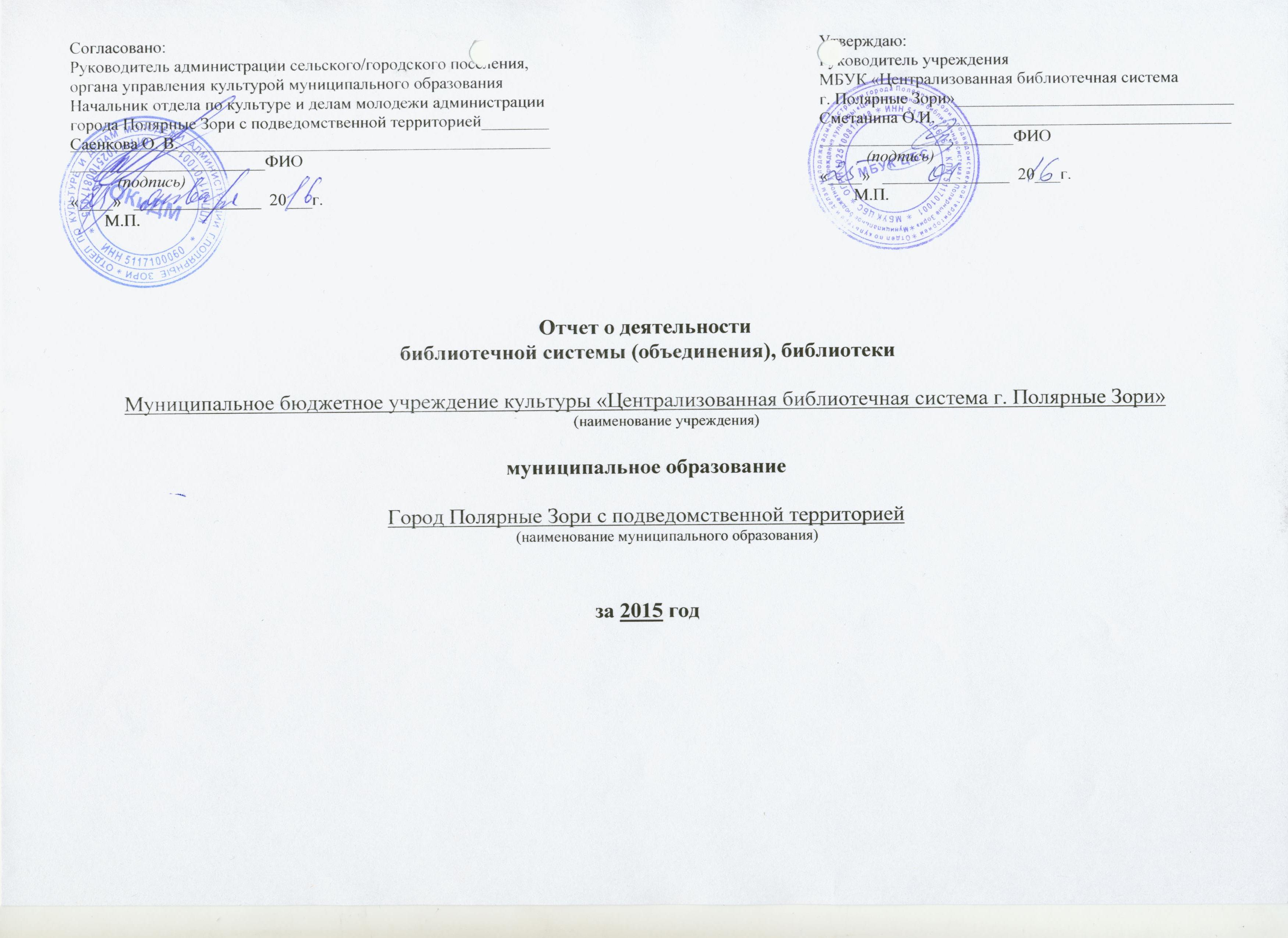 Содержание Общие сведения об учреждении*В соответствии с формой 6-НК указывается число пунктов обслуживания пользователей, находящихся вне стен библиотеки (из таблицы: библиотечные пункты, передвижные библиотеки, выездные читальные залы, коллективные абонементы, стоянки библиомобилей)ІІ. Материально-техническая база и ресурсы учреждения2.1. Характеристика здания(ий) / помещения(ий)   2.1.1. Характеристика здания(ий) / помещения(ий) библиотечного учреждения (заполняется в целом по учреждению – юридическому лицу)2.1.2. Характеристика здания Центральной городской библиотеки(отдельная таблица заполняется по каждой библиотеке, территориально отдельно расположенному структурному подразделению библиотеки)2.1.3. Характеристика помещения Центральной детской библиотеки2.1.4. Характеристика помещения сельской библиотеки н.п. Африканда2.1.5. Характеристика помещения сельской библиотеки н.п. Зашеек2.2. Материально-технические средства и оснащение (заполняется в целом по учреждению – юридическому лицу)Внедрение автоматизированных технологий и достижения учреждения в этом направлении (не более 1 листа формата А4)____________________________________________________________________________________________________2.3. Библиотечно-информационные ресурсы библиотеки2.3.1. Библиотечный фонд на физических (материальных) носителях: формирование и состояние*без перераспределения**с перераспределением Качественные показатели изменились незначительно:- Обновляемость библиотечного фонда 2,47% (+0,42% к 2015 г.).- Поступило документов в среднем на 1 жителя – 0,20 (+0,03 к 2014).- Поступило документов на 1 пользователя 0,44 (+ 0,07).- Доля электронных изданий в объёме обновления фондов 0%.- Обращаемость библиотечного фонда 1,45.- Книгообеспеченность:на 1 жителя (на 1 тысячу населения) – 8,01 (-0,07 к 2014 в связи с ежегодным уменьшением количества выписываемых наименований/экземпляров периодических изданий в пределах утвержденного финансирования).на 1 пользователя – 17,66.На 01.01.2016 фонд ЦБС составляет 138090 экземпляров книг, брошюр, журналов, АВД, КФФД и ЭНИ. По сравнению с прошлым годом, фонд уменьшился на 1819 экз. Основная причина списания – это ветхость. Списывались книги 1970-1995-х годов издания. Выбытие фонда несколько превысило поступление, т.к. при подготовке переезда ЦДБ в здание ЦГБ и сокращении площадей, занимаемых ЦГБ, также было проведено списание дублетной литературы.  Всего поступило в 2015 г. 3406 экз. книг и журналов.  Книг поступило 1739 экземпляров (1594 назв.), что на 714 экз.  больше, чем в 2014 г. Основная часть книг поступила в ЦГБ (43 %). Среди вновь поступивших книг основную часть составляет художественная литература (52%), книги по истории (11%) и медицине (8%). Фонд краеведческой литературы увеличивается с каждым годом. На 01.01.2015 г. составляет 5143 экз., по сравнению с прошлым годом увеличился на 130 экз. (95 назв.). Это больше, чем в прошлом году на 62 экз. Было закуплено 33 экз. (32 назв.) на 7305 руб. на деньги из местного бюджета, остальные книги были приняты в дар, в т. ч. «Кольская энциклопедия» 4 экз. на сумму 8000 руб.Периодических изданий поступило и поставлено на учет 1667 экз. (112 название), что меньше, чем в прошлом году на 184 экз., цены на периодические издания повысились, а финансирование осталось на уровне 2014 года. На периодические издания было израсходовано 182333 руб. Газеты на учет не ставились.В качестве обязательного экземпляра поступили местные газеты: «Городское время» - 51 экз., газета «Энергия+» - 50 экз.На закупку книг было выделено 138310,33 руб. (-10233 руб. к 2014 г.), в том числе 5310 руб. из областного бюджета, на которые были закуплены книги для Центральной детской библиотеки. Основным источником комплектования в 2015 г. была закупка книг по прайс-листам Северо-Западного книжного объединения (642 экз.). Средняя стоимость книги составила 199 руб. (- 29 руб. к 2014 г.)Всего на комплектование фондов затрачено 320643 руб., ежегодно на 10% меньше, чем в предыдущем году.На средства, полученные от оказания платных услуг, в 2016 году литература не приобреталась.2.3.1.1. Сохранность фондовГигиеническая обработка документов (обеспыливание): осуществляется ЦГБ, ЦДБ, сельская библиотека н.п. Африканда, сельская библиотека н.п. Зашеек       не осуществляется - 0Реставрация: переплетные работы / мелкий ремонт (заполняется в целом по учреждению – юридическому лицу)  Потребность 37 / 709      выполнено в отчетном году 37 / 680Наличие переплетчика (да/нет)    нетПовреждение документов (заполняется в целом по учреждению – юридическому лицу):- от огня - 0, из них списано - 0      - от воды - 0, из них списано - 0  2.3.2. Электронные ресурсы2.3.2.1. Формирование и состояние электронных ресурсов 2.3.2.2. Формирование электронного каталога,  ретроконверсия карточных каталогов в электронную форму2.3.2.4. Участие в региональных корпоративных проектах по формированию электронных каталогов2.3.2.5. Перевод краеведческих и местных документов в электронную форму Оцифрована книга, изданная ЦБС, «Город Полярные Зори и его окрестности» в формате jpeg доступ в ЦГБ с компьютера ЦОД. А также продолжена оцифровка местной ведомственной газеты «Мирный атом» за 1072-1982 гг., 1986-1990 гг. в количестве 767 экземпляров.2.3.2.6. Сведения о наиболее значимых проектах по переводу краеведческих и местных документов в электронную форму*В 2015 году переведена из формата jpeg. в формат pdf. БД на учет не поставлена.ІІІ. Кадровые ресурсы3.1. Характеристика кадрового состава учреждения Кадровая ситуация в 2015 году оставалась достаточно стабильной. Уволен 1 библиотечный работник. 58% основного персонала имеют профильное образование. Обязанности по вакантным должностям «уборщик помещений» в сельской библиотеке н.п. Африканда (0,5 ст.) и сельской библиотеке н.п. Зашеек (0,25 ст.) выполняют библиотекари без оформления внутреннего совместительства. С 01.01.2015 г. произошло сокращение 1 ст. библиотекаря (ЦГБ) и 0,5 ставки секретаря.3.2. Повышение квалификации работников (за отчетный год)1 библиотекарь ЦГБ продолжает обучение в Санкт-Петербургском колледже библиотечно-информационных технологий.3.3. Аттестация (за отчетный год)Проведена плановая аттестация 3 специалистов, 1 раз в 5 лет.3.4. Стимулирование и поощрение работников учреждения (за отчетный год) Сотрудники ЦБС неоднократно получали денежные премии за перевыполнение квартальных и годовых показателей, организацию значимых мероприятий, к профессиональным и календарным праздникам. ІV. Основные показатели деятельности4.1. Основные показатели библиотечного обслуживания* примечание: исчисляется по формуле: Кпольз / Чнас x 100, где: Кпольз – количество пользователей библиотек (библиотеки), Чнас – численность населения муниципального образования.**За 2013-2014гг. информация предоставляется по форме 6-НКи отчетам библиотек*** учет молодежи в 2015 г. велся от 15 до 24 лет **** в т.ч. 66492 посещения библиотек (в т.ч. вне стационара), 10039 посещений веб-сайта.Население муниципального образования на  г. составляло 17236 чел. (-76 к .). Плановые показатели ЦБС по числу пользователей и посещений перевыполнила с небольшими колебаниями по отношению к прошлому году, незначительно ниже книговыдача (-5070 к 2014 г., +6374 к плану), но выше число зарегистрированных читателей (+34 к 2014 г.)  и количество посещений (+3905 к 2014 г.). Библиотекарям все труднее добиваться выполнения плановых показателей, особенно с учетом необходимости ежегодно увеличивать показатель посещений на 5%), тем более, что продолжается снижение количества населения и падение интереса к книге и чтению. В связи с тем, что изменения в «дорожную карту» были приняты в середине года, не были изменены плановые показатели библиотек ЦБС по числу посещений. 4.2. Основные показатели внестационарного библиотечного обслуживания В ЦБС существуют две формы внестационарного обслуживания населения – выездной читальный зал (ВЧЗ) и книгоношество. С каждой из заинтересованных организаций заключаются ежегодные договоры на организацию ВЧЗ. Так, в 2015 году ВЧЗ действовали в 3 учреждениях города и 2 в н.п. Африканда. В течение года работа ВЧЗ в ДДТ (отв. Кечашина Е. Ю, ЦГБ) проводилась 1 и 3 четверг каждого месяца, в ЦЗН (отв. Тронова Н.В., ЦГБ) – 2-й и 4-й четверг каждого месяца, в Централизованной бухгалтерии ОКиДМ (отв. Салыкина О.В., ЦГБ) – 1 и 3 понедельник каждого месяца (всего: 44 выхода, 41 пользователь, 418 посещений, 3242 выдачи). В сельской библиотеке н.п. Африканда также проводилась работа ВЧЗ (отв. Щеголькова А.Ф.) один раз в месяц в ДОУ №2 (21 пользователь, 52 посещения, 216 выдач), в ДШИ (9 пользователей, 21 посещение, 77 выдач). В сельской библиотеке н.п. Африканда библиотекари обслуживают 1 маломобильного пенсионера на дому, которого посетили в течение года 7 раза и выдали 36 книг (книгоношество, отв. Мельникова В.Г.). V. Содержание деятельности 5.1.  Информационное, справочно-библиографическое обслуживание. Межбиблиотечный абонемент и электронная доставка документов	5.1.1.Справочно-библиографическое обслуживание (СБО) *в 2015 г. учет в не велся5.1.2. Формирование информационной культуры пользователейСведения о наиболее значимых мероприятиях** Уроки информационной грамотности, библиографические семинары, практикумы, веб-квесты и т. д.СБО осуществляли все подразделения ЦБС. Основными задачами на 2015 г. были: организация справочно-библиографического обслуживания в ЦБС и его совершенствование; воспитание информационной культуры читателей; автоматизация библиографических процессов и внедрение современных информационных технологий.Основная цель СБО ЦБС – предоставление пользователям социально-значимой информации, необходимой для обеспечения жизнедеятельности общества, отдельных социальных групп общества (работники учреждений культуры, преподаватели, социальные работники и др.)Выполнено 2447 справок, в том числе 48 при помощи правовых БД (Консультант плюс). Анализ состава показывает, что основная часть традиционно выполняется для читателей, имеющих учебные и личные цели. В связи с открытием ЦОДов в библиотеках ЦБС увеличилось количество справок, выполняемых с помощью Интернета. Менее активно стали использоваться возможности ЭДД после повышения платы.На индивидуальном информировании состояло 27 абонентов. Более активную работу в этом направлении проводил абонемент ЦГБ. На коллективном информировании – 5 абонентов. 2 раза в год, после оформления подписки на периодические издания, составляется «Сводный каталог периодических изданий, получаемых библиотеками города» (в листовой, карточной и электронной формах). Сводный каталог размещается на сайте ЦБС. Действовали информационные стенды, где представлялась, в том числе и библиографическая информация о новых журналах, книгах, интересных статьях и т.д. (например, действующие в ЦГБ информационные стенды БиблиоИнформ, «Это интересно для всех и для вас лично» (ЦГБ), в ЦДБ – стенд «Библиореклама», «Издания для вас!», «Почта домовенка Кузи» и т.п.).В течение года для читателей и сотрудников ЦБС был проведено 29 обзоров.В ЦГБ продолжена работа школы компьютерной грамотности, которую посещало 6 человек, проведено 14 индивидуальных занятий. Сотрудник ЦОДа ЦГБ провела 44 консультации для 26 человек, а также впервые провела групповую консультацию для 10 преподавателей ДДТ. С помощью оборудования ЦОДа ЦГБ проведено 9 скайп-консультаций для специалистов ЦБС силами специалистов МГОУНБ, а также у библиотекарей появилась возможность стать слушателями конференции ГЦПБ им. Маяковского, пройти дистанционное обучение на курсах повышения квалификации по различным направлениям библиотечной деятельности (12 чел.). Подготовлены и изданы следующие библиографические и информационно-библиографические материалы: аннотированный список литературы «Новинки «толстяков» 2014» - рекомендательный указатель произведений, напечатанных в 2014 году в «толстых» журналах; третий выпуск рекомендательного списка литературы (в форме буклета с вкладышами) «Молодые голоса в литературе Заполярья» (третий выпуск из цикла буклетов «Молодые голоса в литературе»); 5 выпусков методических рекомендаций библиографа по издательской деятельности в библиотеках:   «Краеведческие издания муниципальных библиотек»);  «Малые формы библиографии»;  «Библиотечный дайджест»; «Библиографические пособия по краеведению»; «Хроники и Календари знаменательных дат»; буклет в виде памятки для библиотекаря «Паспорт книжной выставки»; информационное издание для детей Дневник летнего чтения «О прошлом память сохрани»; 2 веб-путеводителя по ресурсам Интернета - «Популярные интернет-ресурсы по профориентации» и «Полезные интернет-ресурсы для работы и образования»; 3 информационных буклета  по выборам для молодежи: «Выборы депутатов в Совет депутатов города Полярные Зори с подведомственными территориями V созыв. 13 сентября 2015 года», «Выборы депутатов в Городскую Думу», «Какие бывают виды выборов»; информационные буклеты для юношества по правовому воспитанию «Твои обязанности – твои права» и «Права и обязанности несовершеннолетних» (по СК РФ); информационный буклет «23 апреля Всемирный день книг и авторского права». Продолжена работа над «Полярнозоринским хронографом» – в электронный вариант вносились события 2015 года, подготовлен календарь «Знаменательные даты муниципального образования. 2016 год». Специалисты ЦГБ принимали участие в подготовке библиографического указателя «Ученые городов Госкорпорации «Росатом», ЦГБ им. В. Маяковского г. Саров Нижегородской области.5.1.3. Межбиблиотечный абонемент и электронная доставка документов Увеличение стоимости почтовых услуг и услуг по ЭДД повлекло снижение количества обращений к МБА и ЭДД.5.2. Культурно-просветительская деятельность* в 2015 г. учет молодежи велся от 15до 24 летНаблюдается незначительное уменьшение количества массовых мероприятий (- 60) и как следствие их посещений (-140) в связи с закрытием ЦБС на период переезда. Наиболее активными в привлечении посетителей к детским мероприятиям стала ЦДБ, к мероприятиям для старшего поколения – ЦГБ. Из года в год всё более сложным становится привлекать к массовым мероприятиям молодежь из-за их занятости и загруженности в учебных заведениях, на работе и снижения интереса к чтению и библиотеке. Формы и тематика мероприятий, описанных ниже, не всегда являются инновационными, но достаточно значимыми для ЦБС и ее читателей.5.2.1. Работа с детьми до 14 летСведения о наиболее значимых мероприятияхС 26 по 30 марта прошла Неделя детской и юношеской книги «Читающая планета детства». На протяжении всей Недели для юных читателей библиотекари ЦДБ провели литературную игротеку «В царстве королевы Книги», день поэзии «Посидим в тишине», а так же викторину «Читай, листай – мир узнавай!».Второй год подряд ЦДБ принимает участие во Всероссийской акции «Библионочь-2015», подарив чудесное мероприятие своим юным читателям «Библиосумерки. Город энергетиков». Мероприятие было посвящено Дню энергетиков, 70-летию атомной энергетики России и Полярной ночи. В мероприятии приняли участие 96 человек, среди которых были дети от 5 до 12 лет. Год литературы для юных читателей города Полярные Зори и н.п. Африканда запомнился многочисленными встречами с писателями из г. Москвы, г. Санкт-Петербурга, городов и поселков Мурманской области. Так, только в «Большой день литературных премьер» состоялось 4 встречи: в ЦДБ и  н.п. Африканда встречи с И.Б. Циркуновым, который представил впервые переведённую с датского языка сказку Х. К. Андерсена «Сальная свеча». В ЦГБ - встреча Анны Одуваловой со школьниками н.п. Африканда. В «Большой день литературных и краеведческих премьер» мероприятия посетили 189 полярнозоринца, 143 из которых - дети.7 октября Н.П. Большакова провела 2 встречи: с читателями города Полярные Зори и н.п. Африканда. В ЦБС работают 2 детских клуба и 1 — семейный для родителей с детьми от 5 до 7 лет. Необычные формы работы, которые доставляют удовольствие не только детям, но и их родителям проводит семейный клуб «Светлячок». Например, семейный Праздник мороженного. Подробно см. раздел 5.3. В ЦДБ и сельских библиотеках н.п. Зашеек, н.п. Африканда каждый год проходят экскурсии по библиотеке для дошкольников и младших школьников. Цель экскурсий в том, чтобы научить детей самостоятельно ориентироваться в книжном фонде, познакомить с правилами пользования и поведения в библиотеке. В ЦГБ и ЦДБ по заказу преподавателя ДДТ проходили различные мероприятия для детей из творческих объединений «Живая планета», «Тестопластика», «Весёлая палитра». Дети посещали развлекательные и познавательные программы, виртуальные путешествия, знакомились с творческими работами на выставках рукоделия, совершали экскурсии по библиотекам, принимали участие в мастер-классе. В библиотеке н.п. Африканда интересно проходят для детей предновогодние праздники. Ежегодно дети становятся участниками конкурса самодельной игрушки. После подведения итогов конкурса, лучшими игрушками украшается живая елка во дворе библиотеки под салют хлопушек. Дети всегда ждут это торжество. Работа с детьми до 14 лет проводится большая практически по всем направлениям. У библиотек налажено сотрудничество с Отделом образования, детскими садами, школами, ДДТ. Все планы совместной деятельности ЦБС и учреждений образований координируются в начале каждого учебного года.5.2.2. Работа с молодёжью с 15 до 30 летСведения о наиболее значимых мероприятияхОдним из наиболее интересных мероприятий ЦГБ для молодежи стал «Вечер защиты медицинских профессий». Так, 19 ноября для учащихся 9 – 11 классов на мероприятие были пригашены специалисты МСЧ-118: Визгалина М.С. (психолог); молодые специалисты: Костенко О.И. (гинеколог), Наргеева Д.М. (медсестра хирургического отделения). Участники мероприятия рассказали о своей профессии, о трудностях с которыми столкнулись во время учебы в институте и колледже, о том, как важно вовремя определиться с выбором профессии. Визгалина М.С. рассказала об условиях поступления в учебные заведения и о тех медицинских специальностях, которые очень нужны сегодня нашему городу.Большая работа проводится с этой возрастной категорией в деле по патриотическому воспитанию и гражданско-правовому просвещению. Подробно см. раздел 5.2.7.С 15 по 22 ноября в рамках Недели молодежной книги всем читателям до 24 лет, пришедшим в ЦГБ в эти дни, предлагали познакомиться с информацией буклета «Молодые голоса в литературе», выпуск 3 (буклет был издан в ИБО ЦГБ). Эти буклеты также были отправлены в Отдел образования, школы города и н.п. Африканда.  В зале художественной литературы абонемента ЦГБ к Неделе молодежной книги был оформлен информационный стенд «Книгочей», где представлены интервью популярных авторов, рейтинговые списки книг, информация о новинках и прочих событиях в литературном и книжном мире.5.2.3. Работа с гражданами пожилого возрастаСведения о наиболее значимых мероприятияхВ ЦГБ успешно было продолжено сотрудничество с КЦСОН, с Советом ветеранов педагогического труда, Советом ветеранов КАЭС. Сотрудники ЧЗ ЦГБ регулярно выходили в эти организации с различными мероприятиями, а также приглашали пенсионеров посетить мероприятия в стенах библиотеки. Особенно был востребован цикл вечеров-портретов о людях искусства, кино, литературы. Мероприятия цикла неоднократно заказывали повторно. Кроме того, были востребованы обзоры журналов о здоровье и мероприятия духовной тематики. Много положительных отзывов от пенсионеров поступили библиотекарям после проведения оnline-экскурсий по Большому театру. Пенсионеры оценили такую форму мероприятия, ведь они получили возможность в режиме online посетить шикарные театральные залы, оценить их убранство. Экскурсии прошли в рамках Года литературы.ЦГБ также сотрудничает с народным самодеятельным коллективом ГДК хором ветеранов «Огонёк», приглашая их для выступления на свои литературно-музыкальные вечера. В 2015 году библиотекари ЦГБ подготовили на Большой городской экран фото-ролик к Международному дню пожилых людей - «Международный день пожилых людей». Фотографии пожилых полярнозоринцев предоставили читатели ЦГБ – профессионалы и фотолюбители. Ролик транслировали 30 октября (12 раз).В сельской библиотеке н.п. Африканда библиотекари обслуживают 1 маломобильного пенсионера на дому.Сотрудниками ЦГБ был подготовлен к выпуску сборник стихов А. Я. Тюленевой «Мальчик на дороге». Кроме юных читателей на презентацию сборника были приглашены и Совет ветеранов КАЭС, членом которого и является А. Я. Тюленева. А в ЦГБ в рамках областного праздника чтения «Поэзия без границ» к Году культуры состоялась презентация сборников стихов Л. А. Андрейчук «Я, люблю тебя, жизнь» и «Детские стихи». Автором сборников стала заслуженный педагог, член Совета ветеранов педагогического труда. В этом году вышло третье, исправленное и дополненное, издания книги «Город Полярные Зори и его окрестности», приуроченный к 50-летию образования Управления строительства КАЭС. Книги были вручены строителям-ветеранам нашего города на общегородском торжественном вечере в ГДК, посвященном 50-летию начала строительства города Полярные Зори и КАЭС.В 2015 году в сельской библиотеке н. п. Зашеек был продолжил работу клуб для пожилых людей «Поговорим по душам», в рамках которого прошли музыкальные вечера, вечера воспоминаний, беседы. Все встречи заканчиваются чаепитием, где пенсионеры не только общаются, но и делятся рецептами домашней выпечки.  Библиотекари ЦБС, особенно ЦГБ провели огромную работу в деле просвещения и организации досуга граждан пожилого возраста.5.2.4.  Работа с людьми с ограниченными возможностями здоровьяСведения о наиболее значимых мероприятияхВедется ли индивидуальная работа в этом направлении (да, нет) _____да____, (если «да») в чем она заключается.Индивидуальная работа ведётся с Г. Ушамовой (инвалид I гр. ДЦП). В течении года библиотекари ЦГБ приглашали Г. Ушамову на крупные мероприятия. ЦГБ издала сборник ее стихов, который был отправлен на соискание премии Благотворительного фонда «Филантроп» за выдающиеся достижения инвалидов в области литературы.В ЦГБ на базе зала ХЛ продолжает свою работу Абонемент для слабовидящих – библиотечный пункт МГОСБС. Здесь обновляется постоянно действующая выставка книг с крупным шрифтом «Круг чтения. Издания для слабовидящих». В фонде имеются аудиокниги, 2 тифлофлешплеера для их прослушивания с предоставлением всем желающим на прокат. Один тифлофлешплеер постоянно используется инвалидом по зрению. На Абонементе для слабовидящих зарегистрировано 8 читателей, 14 посещений, 18 книговыдач. Сотрудники ЦДБ сотрудничают с коррекционным классом ООШ №3, выполняют читательские запросы учащихся и педагогов, проводят для них мероприятия в библиотеке и в школе. В ЦДБ читает 2 ребенка-инвалида, а также по двум семейным формулярам обслуживаются два ребенка-инвалида. В сельском филиале н.п. Африканда библиотекари обслуживают 1 маломобильного пенсионера на дому, а также 2 человека с ограниченными возможностями обслуживаются членами семьи по семейному формуляру. Непосредственно в библиотеке читает 1 ребенок-инвалид. 5.2.5. Работа по привлечению населения к книге и чтениюСведения о наиболее значимых мероприятияхВ ЦГБ продолжил работу стенд «Книгочей» в зале художественной литературы абонемента ЦГБ для любителей чтения, отслеживающих литературные новинки. На нем были представлены интервью с популярными авторами, рейтинговые списки, информация о новинках, о событиях в литературном и книжном мире. В первые рабочие дни каждого нового года традиционно для читателей ЦДБ проходит акция «Библиотека приглашает друзей!» под девизом: «Не опоздай на встречу с любимыми книгами!».  Для того чтобы зимние каникулы проходили интересно, сотрудники ЦДБ и сельского филиала н.п. Африканда проводят Рождественские чтения. В ЦДБ работает «Лужайка – Почитайка» в рамках областной акции, где каждое воскресенье читатели младшего абонемента с удовольствием слушают и сами читают сказки.Ежегодно юные читатели ЦДБ принимают участие в Международном конкурсе детской рукописной книги, конкурсе «Летние чтения».  В ЦДБ были проведены мероприятия традиционной Недели детской и юношеской книги. В библиотеках ЦБС в течение года были оформлены циклы книжных выставок, посвященные юбилеям писателей, поэтов, а также книгам-юбилярам. Ежегодно ИБО ЦГБ выпускает аннотированный список произведений «Новинки «толстяков», опубликованных в литературных журналах за прошедший год. В 2015 году был также подготовлен 3-й выпуск буклета «Молодые голоса в литературе» к Неделе молодежной книги.Кроме этого в 2015 году в рамках Года литературы в ЦБС прошли ещё более значимые для библиотек мероприятия. После долгого перерыва писатели и поэты города и поселков собрались на большом мероприятии - «Полярные Зори литературные», чтобы поделиться написанным за прошедшие годы, познакомиться с новыми именами и поговорить о планах на будущее. Много положительных откликов у читателей города получила творческая встреча писателем-фантастом А. Буториным (г. Мончегорск) «Вселенная. Метро 2033». Всего в рамках Года литературы в библиотеках ЦБС прошло 15 встреч с поэтами и писателями, которые посетили 611 человек.Это направление является для нас приоритетным. Несмотря на то, что художественная литература в библиотеках ЦБС пользуется большим спросом, работа по ее пропаганде была проделана значительная.5.2.6. Работа по формированию и популяризации семейных ценностей Сведения о наиболее значимых мероприятияхВо всех подразделениях ЦБС проводилась активная работа с семьей. Библиотекари организуют праздничные мероприятия и выставки к таким датам, как Международный день семьи, Всероссийский день семьи, любви и верности, Всероссийский день ребенка, День матери. В ЦДБ регулярно обновляется информационный стенд «Библиотека для заботливых родителей». Библиотекари стараются привлекать к совместному участию детей и их родителей в различных семейных праздниках, конкурсах, викторинах, играх. Особенно удается сделать это семейному клубу «Светлячок» для родителей с детьми от 7 до 10 лет (всего 10 семей). Радует то, что участвуют в мероприятиях клуба не только мамы, но бабушки и папы, которые с удовольствием выполняют домашние задания и с нетерпением ждут новых встреч. Множество благодарных отзывов руководителю клуба Е. В. Ворониной от молодых семей, посещающих клуб, говорят о его популярности и необходимости. Опыт клуба был в этом году освещен на сайте МОДЮБ: «Почитаем перед сном!»: пижамные посиделки в ЦДБ г. Полярные Зори - http://www.libkids51.ru/virtual/method51/kidlibrary/27-10-2015.shtml,  а также на сайте Российской государственной детской библиотеки «А сегодня у Зимы новоселье!» - http://metodisty.rgdb.ru/2012-12-06-10-22-24/meropriyatiya-dlya-chitatelej/8459-a-segodnya-u-zimy-novosele. Читающие семьи участвуют  в мероприятиях клуба «Цветик-семицветик» в сельской библиотеке-филиале н.п. Африканда.5.2.7. Работа по патриотическому воспитанию и гражданско-правовому просвещениюСведения о наиболее значимых мероприятияхТрадиционно проводились мероприятия: вахты памяти «Салют Победы» к 70-летию со Дня Победы в ВОВ (апрель-май), Дня космонавтики, Дня славянской письменности и культуры. А также в рамках празднования 800-летия А. Невского, Дню героев Отечества, Дню неизвестного солдата и др. Формы мероприятий были разнообразными: часы и уроки памяти, уроки мужества, исторические часы, информационные часы, часы краеведения, музыкальный вечер-встреча, медиапрезентации, а также зарекомендовали себя забытые формы – лекция и устный журнал. В этом направлении необходимо отметить проведение литературно-музыкальной композиции «Мы внуки твои, Победа!» в сельской библиотеке н.п. Зашеек совместно с ДШИ г. Полярные Зори и ДК н.п. Африканда. В исполнении учеников музыкальной школы и работников ДК звучали стихи, песни, музыкальные композиции на тему ВОВ.Библиотекари ЦГБ ЧЗПИ и ИБО сопровождали детей СОШ№4 г. Полярные Зори и ООШ №1 н.п. Африканда в поездке в Мурманск на экскурсию в худ. музей «Парад Победы», в ходе которой прошла беседа по теме «Военная Африканда».Большой популярностью в ЦДБ пользовался историко-познавательный час «Животные на войне», так только 14 апреля мероприятие было проведено трижды.Заведующая СЭР приняла активное участие в Единой информационной акции МГОУНБ «Поклонимся тем великим годам» и 4 раза провела информационный час для 61 юного читателя (20.04. - 5 чел. и 21.04. - 56 чел.). Что касается гражданско-правового просвещения, то в ЦБС успешно проходят мероприятия, посвященные Дню молодого избирателя, Дню Конституции, Дню российского парламентаризма. Так же с 13 по 19 октября в ЦГБ прошла акция «Единая неделя местной демократии», 13 и 14 июля трижды библиотекарь ЦДБ провела литературно-познавательный час «Ты не прав, если не знаешь своих прав» (76 чел.).5.2.8. Работа по профилактике правонарушений Сведения о наиболее значимых мероприятияхВсе мероприятия по патриотическому воспитанию и гражданско-правовому просвещению относятся к работе и по данному направлению. В рамках Международного дня детского телефона доверия в Мурманской области библиотекари всех структурных подразделений напомнили читателям о том, что на информационных стендах и официальном сайте ЦБС они могут узнать общероссийский Детский телефон доверия.В рамках Всероссийского Дня правовой помощи детям 20 ноября заведующая ОФиО ЦГБ Ярошенко Н.В. приняла участие в Круглом столе, организованным ГАОУ МО СПО «Полярнозоринский энергетический колледж», посвященном проблемам детей - сирот и детей, оставшихся без попечения родителей.5.2.9. Работа по профилактике немедицинского употребления наркотических и психотропных веществ, формированию здорового образа жизниСведения о наиболее значимых мероприятияхРабота по формированию и поддержанию здорового образа жизни проводится в ЦБС в течение всего года, как среди взрослого населения, так и среди детей, подростков и молодежи. В ЦГБ среди старшего поколения читателей пользуются популярностью обзоры журналов по здоровью. В течение года неоднократно КЦСОН и Клуб ветеранов педагогического труда делали заказы на проведение таких обзоров (темы «Головокружение», «Алоэ, герань, каланхоэ», «Зеленая аптека», «Сосна, ель, можжевельник», всего 14, 234 посещения). Трижды, (19, 28 октября и 9 ноября), для школьников города и н. п. Африканда прошло комплексное мероприятие по профилактике Интернет-зависимости среди школьников «Пленники умного ящика». Цель – профилактика Интернет-зависимости в образовательной среде.    Из рассказа ведущего и представленной презентации ребята узнали, что такое интернет-зависимость, какие бывают зависимости и их основные признаки. Учащимся была предложена анонимная анкета и тест.  Ребята приняли активное участие в дискуссии в режиме «вопрос-ответ» - обсудили положительные и отрицательные стороны интернета. Ежегодно в ноябре-декабре оформляются выставки и проходят мероприятия в рамках месячника и декады SOS. ЦДБ, например, провели викторину «Формула Независимости», а библиотекари сельской библиотеки н.п. Африканда провели ролевую игру «Как сказать нет курению».Проведенные мероприятия в рамках месячника и декады «SOS» были направлены на формирование у детей и подростков негативного отношения к наркомании, алкоголизму, табакокурению и на пропаганду здорового образа жизни.С 10 сентября по 31 декабря библиотеки ЦБС приняли участие во Всероссийской антинаркотической профилактической акции «За здоровье и безопасность наших детей». Так, в рамках акции проведено мероприятие «Цена заблуждений». На мероприятии подростки познакомились с историей исследований вреда табакокурения. Еще раз услышали, о вреде курения для здоровья. Наибольший интерес вызвала информация о том, что в некоторых странах Европы некурящие люди пользуются многими льготами. Узнали об основных нормативно-правовых актах, запрещающих курение в определенных ситуациях, и получили буклеты с обзором сайтов по здоровому образу жизни, а так же витамины. 5.2.10. Работа по экологическому просвещениюСведения о наиболее значимых мероприятияхЕжегодно в ЦБС в апреле проходят Дни экологического просвещения. Так, например, в ЧЗ ЦГБ была подготовлена познавательная программа по экологии «Друзья и соседи» и с медиапрезентацией для учащихся ДДТ из творческого объединения «Живая планета». Ребята познакомились с птицами Мурманской области, выполнили творческое задание и приняли участие в викторине. А в сентябре для ребят проведена информационно-развлекательная программа «В гостях у жителей подводного царства» (к Всемирному дню моря). 16 июля библиотекари ЦДБ дважды провели час любознательного читателя «Океан: тайны, которым нет конца».В ЦДБ продолжилось сотрудничество с Лапландским биосферным заповедником, где была организована традиционная фотовыставка «В объективе Лапландский заповедник», где были представлены фотоработы его сотрудников. Открытием выставки стала медиапрезентация «Мир заповедной природы», которую подготовили и провели зам. директора ЦБС по работе с детьми Рябкова Л.К. и сотрудник заповедника Голованова Ю.А. Читатели с интересом прослушали историю создания заповедника, большой интерес вызвали сейды – священные камни саамов, особенно, возможность построить сейд самостоятельно. А в течении июня для детей из летних-оздоровительных лагерей 8 раз были проведены экскурсии по фотовыставке «В объективе Лапландский заповедник». Во время экскурсий ребята узнали любопытные факты, которые обогатили их представления о животных и птицах Севера. Например, ребята были очень удивлены, когда узнали, что белка отличный пловец, а её хвост служит ей якорем. Или о травяной лягушке, которая пьёт воду через кожу. 5.2.11. Работа по реализации государственной национальной политики, развитию межэтнических отношений и гражданского единства  
Сведения о наиболее значимых мероприятияхВ рамках содействия Стратегии государственной национальной политики ЦБС ведется большая информационно-просветительская работа среди читателей различных возрастных групп. Используются разнообразные формы библиотечной работы: книжные выставки, часы истории, патриотические часы, часы краеведения, анкетирование, конкурсы, виртуальные экскурсии, лекции, медиапрезентации и пр.  Так, в деле укрепления единства и духовной общности многонационального народа РФ проходят ежегодные мероприятия к памятным датам в истории народов России, в том числе ко Дню снятия блокады в Ленинграде, Дню Победы в ВОВ, Дню России, Дню государственного флага РФ, Дню народного единства, Дню Конституции. А также к проведению празднования Дня славянской письменности и культуры. Нашла отклик у взрослой категории наших читателей такая давно забытая форма, как исторический экскурс, который был приурочен ко Дню славянской письменности и культуры (24.05.2015 г.). Исторический экскурс с медиапрезентацией «На Руси учились так…» прошел дважды: для пенсионеров Совета ветеранов педагогического труда и посетителей КЦСОН.В деле содействия сохранения и развития этнокультурного многообразия народов России ежегодно проводятся мероприятия, посвященные коренным народам Севера: Дню саамской культуры, Международному дню толерантности. Так, например, к Международному дню толерантности в сельской библиотеке н.п. Африканда для детей летнего оздоровительного лагеря проведен информационный час «Мы разные, но мы дружим».Сведения о сотрудничестве с национальными общественными организациями5.2.12. Работа по формированию и популяризации краеведческих знаний Сведения о наиболее значимых мероприятияхПо этому направлению работают в той или иной степени все библиотеки ЦБС, но активнее ЦГБ и ЦДБ. В ЦГБ особое внимание уделяется библиотечному краеведению, ответственный – Филипчук Е.В., зав. ИБО. Традиционно в Дни саамской культуры и письменности в феврале прошли мероприятия, посвящённые коренным жителям Кольского Заполярья. Подробнее см. раздел 5.2.11Библиотекари ЧЗ ЦГБ провели цикл мероприятий, посвященных мурманским писателям. Так, например, для посетителей КСЦОН к 60-летию мурманского писателя Козлова И.О. проведен час краеведческой литературы «Капитан с характером мальчишки», к 75-летию Б. Блинова - литературный портрет «Мы вышли из моря», а к 80-летию Маслова В.С. - литературный портрет «Северная земля – моя земля».Час краеведения к 50-летию г. Полярные Зори «Полярные Зори – жемчужина Кольского полуострова», а так же  квест-путешествие «Родное село – Африканда» прошли в сельской библиотеке н. п. Африканда.В ЦГБ продолжают поступать заказы от учреждений города на проведение автобусных экскурсий по городу. Кроме экскурсий к 50-летию начала строительства города, 28 мая школой №4 была заказана экскурсия для школьников по памятным местам МО г. Полярные Зори «Живая память».Большая часть краеведческих массовых мероприятий освещена в разделе 5.2.5. Зав. СЭР ЦГБ ведет работу по переводу краеведческих и местных документов в электронную форму, так, в течении года была продолжена оцифровка местной газеты «Мирный атом» (767 экз.), оцифрована книга «Город Полярные Зори и его окрестности».5.3. Центры, клубы и любительские объединения по интересам, музеи и музейные экспозиции в библиотекеВ библиотеках ведут работу 6 клубов, где в течение года прошло 15 мероприятий, которые посетили 240 человек.В течение года в семейном клубе «Светлячок» (рук. Воронина Е.В., ЦДБ) состоялось 4 заседания, которые посетили 102 человека. Членами клуба являются 10 семей из 23 человек (мамы, папы, бабушки и дети от 7 до 10 лет). В сельской библиотеке н.п. Африканда продолжена работа детского клуба «Юный книголюб» (рук. Щеголькова А.Ф.)  и женский клуб «Цветик-семицветик», которым руководит Мельникова В.Г. В течение года состоялось 7 клубных мероприятий, которые посетили 89 человек. В сельской библиотеке н.п. Зашеек в рамках работы клуба для пожилых людей «Поговорим по душам» (рук. Майорова Е.Д.) проходили музыкальные вечера, вечера воспоминаний, беседы. Все встречи заканчивались чаепитием, где пенсионеры не только общались, но и делились рецептами домашней выпечки (3 заседания, 31 посещение).Продолжает свою работу клуб «Очарованная душа» (рук. Медведева Н.И., ЦГБ), объединивший творческих людей города.  В течение года 26 его участников приняли участие в 5 творческих выставках, которые посетили 4164 человека. Радует то, что к коллективу клуба присоединился профессиональный фотограф Г. Чубко, который представил на суд зрителей замечательные фотоработы.5.4. Межрегиональное и международное сотрудничествоМежрегиональное сотрудничествоСведения о наиболее значимых мероприятияхУчастие в подготовке библиографического указателя «Ученые городов Госкорпорации «Росатом», ЦГБ им. В. Маяковского г. Саров Нижегородской области.Международное сотрудничествоСведения о наиболее значимых мероприятияхМероприятия не проводились.VІ. Методическая работа. Научно-исследовательская работа6.1. Консультационная работаСпециалистами ЦБС было осуществлено 15 выходов в структурные подразделения с целью оказания методической, практической помощи и проведения проверок. Например, зав. ОФиО ЦГБ, ответственная за работу методического кабинета, провела 5 устных консультаций: по планированию работы для сотрудника ЦГБ без специального образования (1); по написанию сценария для массового мероприятия для сотрудника ЦГБ (7); зав. ОКиО провела две устных консультации по правилам составления актов на списание для ЦДБ и сельской библиотеки н.п. Зашеек.  Зав. СЭР – выезжала с целью оказания практической помощи с работой с виде-материалами вебинаров МГОУНБ специалистам сельской библиотеки н.п. Африканда, и др. Зав. ИБО подготовила 5 выпусков методических рекомендаций библиографа по издательской деятельности в библиотеках:   «Краеведческие издания муниципальных библиотек»);  «Малые формы библиографии»;  «Библиотечный дайджест»; «Библиографические пособия по краеведению»; «Хроники и Календари знаменательных дат»; буклет в виде памятки для библиотекаря «Паспорт книжной выставки».6.2. Формы повышения квалификации Библиотекарь ЦГБ продолжила заочное обучение в Санкт-Петербургском колледже библиотечных и информационных технологий. С помощью оборудования ЦОДа ЦГБ проведено 9 скайп-консультаций для специалистов ЦБС силами специалистов МГОУНБ, а также у библиотекарей появилась возможность стать слушателями конференции ГЦПБ им. Маяковского, пройти дистанционное обучение на курсах повышения квалификации по различным направлениям библиотечной деятельности (12 чел.). 6.3. Проведение исследований и участие в исследованиях по профилю деятельностиВ соответствии с комплексом мероприятий, посвящённых Году литературы, библиотеки ЦБС приняли участие в социологическом исследовании «Что и как читают на Мурмане: реальность и тенденции» (МГОУНБ) - «Что и как читают в Полярных Зорях: реальность и тенденции». Итоги анкетирования были представлены на сайте http://библиотека-пзори.рф.В рамках сотрудничества с Центром чтения РНБ по проблемам чтения и исследовательскому проекту «Чтение в библиотеках России» в апреле на абонементе ЦГБ были проведены традиционные 2 дня сплошного учета спроса. Все документы были отправлены в РНБ. Так же в апреле библиотекарь ЦГБ ответил на вопросы анкеты «Роль и значение литературно-художественных журналов для Вашей библиотеки и Ваших читателей».6.4. Публикации специалистов в профессиональной печати **Профессиональные периодические издания, сборники материалов НПК, совещаний и др. VІІ. Программно-проектная деятельность библиотеки* примечание: указать программы (проекты), разработанные непосредственно библиотекой, а также программы (проекты) других учреждений (организаций), в которых участвует библиотека (кроме программ, утверждаемых органами государственной власти, органами местного самоуправления, информация о таких программах указывается в разделе VIII).  ** примечание: для программ (проектов), получивших финансовую поддержку, обязательно указать объем и источники финансирования (федеральный, региональный, местный бюджеты, внебюджетные источники). Для внебюджетных источников указать какие в пояснении к таблице (гранты, государственно-частное партнерство, другое).VІІI. Финансово-экономические показатели деятельности8.1. Поступление финансовых средств (в тыс. руб.)8.2. Использование финансовых средств (в тыс. руб.)8.2.1. Расходы на комплектование библиотечных фондов по источникам финансирования (в тыс. руб.)8.3. Информация о мероприятиях отчетного года, поддержанных в рамках муниципальных целевых программ 8.4. Информация о мероприятиях отчетного года, поддержанных в рамках региональных целевых программ8.5. Информация о мероприятиях отчетного года, поддержанных в рамках федеральных целевых программІX. Рекламная деятельность. Издательская деятельностьВзаимодействие с муниципальными, региональными учреждениями и общественными организациями образования, молодёжи, социального обеспечения и других направлений, бизнес сообществом с целью формирования позитивного имиджа учреждения. Совместная работа с образовательными учреждениями (Отдел образования, ДОУ, ДДТ, СОШ), Полярнозоринским энергетическим колледжем (ПЭК), с учреждениями культуры (ГДК, ДК, ДШИ), Клубом ветеранов труда ГДК, Советом ветеранов педагогического труда, Советом ветеранов КАЭС, Комплексным центром социального обеспечения населения (КЦСОН) строится в соответствии с направлениями библиотечной работы, комплексными муниципальными планами, акциями, знаменательными датами. Сотрудники устраивают совместные мероприятия, как в стенах перечисленных учреждений, так и в библиотеках. Например, регулярно народный самодеятельный коллектив ГДК хор ветеранов «Огонек» принимает участие в литературно-музыкальных вечерах ЦГБ.  Библиотеки ЦБС организуют творческие выставки пенсионеров, учащихся ДДТ, воспитателей, педагогов. Работа выставок освещается в СМИ, на сайте города и ЦБС, а также проводятся беседы у выставок. Уже более 11 лет в городе проводится Пушкинская декада (организатор Отдел образования), в рамках которой ЦДБ и ЦГБ ежегодно оказывают информационную поддержку юным учащимся, участвующим в конкурсных мероприятиях. В состав жюри конкурса несколько лет подряд приглашается зам. директора ЦБС по работе с детьми. Зам. директора принимает также участие в работе оргкомитета по подготовке, проведению и подведению итогов городских мероприятий Пушкинской декады. Совместно с Отдел образования проводится городской этап Международных конкурсов детской рукописной книги.  По ежегодным планам в летний период в ЦДБ и библиотеке н.п. Африканда традиционно проводятся мероприятия для детей, посещающих летний оздоровительный лагерь, чтобы разнообразить их досуг.В ЦГБ было продолжено и многолетнее сотрудничество с ЦЗН, специалисты которого участвуют в совместных мероприятиях по профориентационной поддержке молодежи. В рамках совместного договора трудоустроено в библиотеки на временные рабочие места для подростков в летний период.ЦБС составляет ежегодные совместные планы мероприятий с Территориально-избирательной комиссией г. Полярные Зори. В преддверии выборов ЦБС совместно с ТИК проводят разного рода мероприятия (встречи-диалоги с кандидатами в депутаты, электронные викторины, кроссворды, конкурсы детского рисунка о выборах, конкурсы на лучшее стихотворение и девиз о выборах, уроки юного гражданина, лекции по избирательному праву, часы молодого избирателя, выставки, информационные стенды, и пр.). А также проходит совместная подготовка информационных изданий на тему выборов и избирательного права. У библиотек также налажены партнерские связи с органами местного самоуправления, с градообразующим предприятием Кольской АЭС и его Информационным центром (проведение совместных мероприятий, обмен материалами, организация совместных выставок и оказание информационной поддержки).  В 2015 году Информационный центр Кольской АЭС принял активное участие в организации встречи с мончегорским писателем-фантастом – А. Буториным.В рамках многолетнего сотрудничества ЦДБ и Лапландского государственного природного биосферного заповедника в стенах библиотеки проводятся разнообразные детские экологические мероприятия, организуются выставки фоторабот сотрудников заповедника. Так, 13 мая в ЦДБ состоялось открытие традиционной фотовыставки «В объективе Лапландский заповедник». Открытием выставки стала медиапрезентация «Мир заповедной природы», которую подготовили и провели зам. директора ЦБС по работе с детьми Рябкова Л.К. и сотрудник заповедника Голованова Ю. А. В ЦГБ и библиотеке н.п. Африканда организованы ВЧЗ в таких организациях, как ЦЗН, ДДТ, Центральная бухгалтерия Отдела по культуре и делам молодежи, ДОУ №2, ДШИ. Библиотекари ЦДБ проводили регулярное устное информирование библиотекарей и педагогов школ о предстоящих мероприятиях.Работа со средствами массовой информации, в том числе в сети Интернет, социальными сетями, информационная и PR-деятельность.В ЦБС сотрудничество с местными СМИ можно назвать успешным. СМИ города регулярно информируют жителей о деятельности ЦБС (32 публикации в газете «Городское время» и информационном листе Кольской атомной станции «Энергия+», 6 сюжетов на местном КТВ, 24 новостных рассылок на сайт города Полярные Зори, 3 раза прозвучала информация о деятельности ЦБС на радио КАЭС). Опыт клуба был в этом году освещен на сайте МОДЮБ: «Почитаем перед сном!»: пижамные посиделки в ЦДБ г. Полярные Зори - http://www.libkids51.ru/virtual/method51/kidlibrary/27-10-2015.shtml,  а также на сайте Российской государственной детской библиотеки «А сегодня у Зимы новоселье!» - http://metodisty.rgdb.ru/2012-12-06-10-22-24/meropriyatiya-dlya-chitatelej/8459-a-segodnya-u-zimy-novosele. Третий год в социальной сети «В Контакте» действует страничка Центральной городской библиотеки. На странице «Новости г. Полярные Зори» в социальной сети «В Контакте». Заметно активизировалась работа по продвижению библиотечных мероприятий в социальных сетях, на сайте ЦБС и муниципального образования, например, ВКонктакте было размещена информация 139, а в 2014 году – 3 раза. На сайте ЦБС http://библиотека-пзори.рф информация была обновлена 71 раз (+19 к 2014), на портале «Электронный гражданин Мурмана» - 1. Ежегодно информация о выставках и мероприятиях библиотек помещается в общегородских афишах в период проведения фестиваля искусств «Полярные Зори». Дважды на большом уличном экране Центральной городской площади транслировали медиапрезентации, подготовленные сотрудниками ЦГБ. Так, к Всемирному дню красоты с 8 по 28 сентября транслировалась медиапрезентация – «Воспевание красоты». С 30 сентября по 2 ноября ежедневно показывали медиапрезентацию, посвященную «Международному дню пожилых людей».Корреспонденты газет и местной студии КТВ регулярно получают информацию по телефону о самых значительных событиях в ЦГБ и ЦДБ, приглашаются на большие массовые мероприятия. Сотрудникам городских СМИ оказывается информационная поддержка.Издательская деятельность ЦБСВ 2015 году специалистами ЦБС были подготовлены и издано (при помощи технических средств, имеющихся в библиотеках) следующее (всего 21 издание):Издательская деятельность * Укажите форму изданий: сборник, альбом, буклет, плакат, закладка, календарь и т.п.  Если издание выходит в серии, укажите ее название. Если издание выпускается на электронном носителе, укажите на каком и его объем. Издательская деятельность велась в среднегодовых объемах. Некоторые популярные виды изданий стали ежегодными – календарь знаменательных дат муниципального образования, «Новинки «толстяков», «Молодые голоса в литературе», дневники Летних чтений. Опробована новая форма – веб-путеводитель.X. Мероприятия по обеспечению охраны труда, технике безопасности, пожарной безопасности, противодействию экстремизму и терроризму10.1. Мероприятия по охране труда, технике безопасностиВ здании ЦГБ проведены плановые замеры сопротивления изоляции 05.06.2015. Сопротивление изоляции в норме, соответствует ПУ, ПТЭ и ПТБ.10.2. Мероприятия по пожарной безопасности:  10.3. Мероприятия по противодействию экстремизму, терроризму10.4. Мероприятия по гражданской обороне, чрезвычайным ситуациямXІ. Сведения о библиотеках другой ведомственной принадлежности и формы собственности (государственные, муниципальные, негосударственные), расположенных на территории муниципального образованияХIІ. Проблемы и трудности годаКраткое содержание проблем отчетного года и пути их решения.В связи с недостаточным финансированием муниципальной программы по организации доступной среды ЦБС не удалось получить средства на устройство пандуса в 2014-2015 гг., выделение этих средств предполагается в 2017 году. Средства на ремонт помещений (замена окон, ремонт уличного освещения, ограждения, вестибюль главного входа) не удается включить в региональные и муниципальные программы на протяжении 2 лет. ПриложенияПункты обслуживания пользователей, находящиеся вне стен библиотеки в соответствии с таблицей:Сведения о юбилеях учреждений (в т.ч. филиалов), коллективов в 2016 году (по возможности с указанием даты празднования юбилея)01.11.2016 – 25 лет со дня образования ЦБС.План основных мероприятий учреждения на 2016 год.Методические, информационно-аналитические материалы учреждения.Фотографии, характеризующие деятельность (главные события, мероприятия, выставки и т.д.) в электроном виде (прилагаются на физических носителях к отчету, либо направляются по электронной почте с ссылкой на внешний ресурс для выгрузки).№РазделСтр.I.Общие сведения об учреждении4II.Материально-техническая база и ресурсы учреждения52.1.Характеристика здания(ий) / помещения(ий)   52.1.1.Характеристика здания(ий) / помещения(ий) библиотечного учреждения 52.1.2.Характеристика каждого здания/помещения 52.2.Материально-технические средства и оснащение102.3.Библиотечно-информационные ресурсы библиотеки122.3.1.Библиотечный фонд на физических (материальных) носителях: формирование и состояние122.3.1.1.Сохранность фондов132.3.2.Электронные ресурсы142.3.2.1.Формирование и состояние электронных ресурсов142.3.2.2.Формирование электронного каталога, ретроконверсия карточных каталогов в электронную форму142.3.2.3.Участие в федеральных корпоративных проектах по формированию электронных каталогов и баз данных152.3.2.4.Участие в региональных корпоративных проектах по формированию электронных каталогов 152.3.2.5.Перевод краеведческих и местных документов в электронную форму152.3.2.6.Сведения о наиболее значимых проектах по переводу краеведческих и местных документов в электронную форму15III.Кадровые ресурсы163.1.Характеристика кадрового состава учреждения163.2.Повышение квалификации работников (за отчетный год)173.3.Аттестация (за отчетный год)173.4.Стимулирование и поощрение работников учреждения (за отчетный год)17IV.Основные показатели деятельности184.1.Основные показатели библиотечного обслуживания184.2.Основные показатели внестационарного библиотечного обслуживания19V.Содержание деятельности195.1.Информационное, справочно-библиографическое обслуживание. Межбиблиотечный абонемент и электронная доставка документов195.1.1.Справочно-библиографическое обслуживание (СБО)195.1.2.Формирование информационной культуры пользователей205.1.3. Межбиблиотечный абонемент и электронная доставка документов215.2.Культурно-просветительская деятельность215.2.1.Работа с детьми до 14 лет225.2.2.Работа с молодёжью с 14 до 30 лет 235.2.3.Работа с гражданами пожилого возраста245.2.4.Работа с людьми с ограниченными возможностями здоровья 265.2.5.Работа по привлечению населения к книге и чтению275.2.6.Работа по формированию и популяризации семейных ценностей295.2.7.Работа по патриотическому воспитанию и гражданско-правовому просвещению305.2.8.Работа по профилактике правонарушений315.2.9.Работа по профилактике немедицинского употребления наркотических и психотропных веществ, формированию здорового образа жизни325.2.10Работа по экологическому просвещению325.2.11.Работа по реализации государственной национальной политики, развитию межэтнических отношений и гражданского единства  335.2.12.Работа по формированию и популяризации краеведческих знаний315.3.Центры, клубы и любительские объединения по интересам, музеи и музейные экспозиции в библиотеке365.4.Межрегиональное и международное сотрудничество36VI.Методическая работа. Научно-исследовательская работа376.1.Консультационная работа376.2.Формы повышения квалификации376.3.Проведение исследований и участие в исследованиях по профилю деятельности406.4.Публикации специалистов в профессиональной печати 41VII.Программно-проектная деятельность библиотеки41VIII.Финансово-экономические показатели деятельности428.1.Поступление финансовых средств (в тыс. руб.)428.2.Использование финансовых средств (в тыс. руб.)428.2.1.Расходы на комплектование библиотечных фондов по источникам финансирования (в тыс. руб.)428.3.Информация о мероприятиях отчетного года, поддержанных в рамках муниципальных целевых программ438.4.Информация о мероприятиях отчетного года, поддержанных в рамках региональных целевых программ438.5.Информация о мероприятиях отчетного года, поддержанных в рамках федеральных целевых программ43IX.Рекламная деятельность. Издательская деятельность43X.Мероприятия по обеспечению охраны труда, технике безопасности, пожарной безопасности, противодействию экстремизму и терроризму4610.1.Мероприятия по охране труда, технике безопасности4710.2.Мероприятия по пожарной безопасности4710.3.Мероприятия по противодействию экстремизму, терроризму4810.4.Мероприятия по гражданской обороне, чрезвычайным ситуациям48XІ.Сведения о библиотеках другой ведомственной принадлежности и формы собственности (государственные, муниципальные, негосударственные), расположенных на территории муниципального образования49XIІ.Проблемы и трудности года50Приложения501.1.Полное и краткое наименование учреждения (согласно Устава)Муниципальное бюджетное учреждение культуры «Централизованная библиотечная система г. Полярные Зори»1.2.Юридический адрес184230 Мурманской обл., г. Полярные Зори пр. Нивский, д.7А1.3.Фактический адрес184230 Мурманской обл., г. Полярные Зори пр. Нивский, д.7А1.4.Контактная информация: телефон, факс, адрес официального сайта, адрес электронной почты, SkypeТелефон/факс (81532)7-52-92Эл. почта pzcbs@mail.ruсайт библиотека-пзори.рф, 1.5.Организационно-правовая форма (например: муниципальное бюджетное учреждение культуры) Указать регламентирующий документ (например, Устав)Муниципальное бюджетное учреждение культурыУстав1.6.Учредитель (указать название организации и Ф.И.О. руководителя)Отдел по культуре и делам молодёжи администрации города Полярные Зори,Саенкова Ольга Владимировна1.7.Год создания учреждения, название нормативного правового акта1991, решение Полярнозоринского городского Совета народных депутатов от 30.10.1991 г., постановление администрации г. Полярные Зори №254 от 18.09.95 г.1.8.Количество библиотек в составе учреждения (всего) 41.8.из них: городских / в т.ч. детских2 / 11.8.из них: сельских / в т.ч. детских2 / -1.8.1.Полное наименование библиотек в составе учреждения Центральная городская библиотекаЦентральная детская библиотекаСельская библиотека н.п. АфрикандаСельская библиотека н.п. Зашеек1.8.2.Внестационарные формы обслуживания (количество) (всего)*2 / 61.8.2.из них: библиотечные пункты   -1.8.2.из них: передвижные библиотеки-1.8.2.из них: выездные читальные залы51.8.2.из них: коллективные абонементы-1.8.2.из них: иное (указать форму)1.8.2.             Книгоноши11.9.Структура центральной библиотеки (библиотеки): административно-управленческий аппарат, отделы, сектора, центры и др. Указать их наименование. Администрация, хозяйственный отдел, отдел фондов и обслуживания, информационно-библиографический отдел, отдел комплектования и обработки, сектор электронных ресурсов, центр общественного доступа к социально-значимой информацииЧисло отдельно стоящих зданий (всего)1в том числе: в оперативном управлении1в том числе: арендованных-Число помещений (заполняется, если учреждение не имеет своего (их) отдельного(ых) здания(ий), а занимает помещения в иных учреждениях/организациях) (всего)2в том числе: в оперативном управлении2в том числе: арендованных-1.Наименование библиотеки, в т.ч. территориально отдельно расположенного структурного подразделения (при наличии)Центральная городская библиотекаВ отдельно стоящем двухэтажном здании2.Режим работы библиотеки или структурного подразделения понедельник-четверг 12-19 ч., воскресенье 12-18 ч., выходные-пятница, суббота.3.Фактический адрес184230 г. Полярные Зори, пр. Нивский, д.7а 4.Контактная информация: телефон, факс, адрес официального сайта, адрес электронной почты, SkypeЦГБ: тел./факс (81532)7-52-92 (администрация), тел. 7-57-65 (вахта), 7-57-49 (абонемент), 7-31-63 (метод. кабинет), 7-18-15 (читальный зал).Электронная почта: pzcbs@mail.ru, cod.cgb.pzcbs@mail.ruСтраница на сайте ЦБС: www.библиотека-пзори.рф5.Общая площадь здания/ помещения (кв. м.) (всего)1703,7 / 1272,395.в том числе: в оперативном управлении1272,395.в том числе: аренда (указать название организации с  которой заключен договор аренды)-6.Исполнение здания/помещения (типовое, приспособленное)Приспособленное 6.1.Библиотека размещается в отдельном здании, жилом доме, в здании другой организации или совместно с другими организациями (указать название) и др.Отдельно стоящее здание. В здании арендует помещение Отделение Мурманскстата (35,8 кв. м), в оперативном управлении ИП Ключюс (162,5 кв. м)7.Год ввода в эксплуатацию/предоставления в пользование1986/20028.Состояние объекта (% износа)35,25%9.Техническое состояние здания/помещения (требует капитального ремонта/аварийное/иное) Приложить подтверждающий документ.9.1.Здание/помещение требует капитального ремонта/аварийное/иное, но подтверждающего документа нет (указать причину)Удовлетворительное, здание требует капитального ремонта: 1. Срок службы оконных блоков истек в 2011 г., ВСН 58-88, подтверждающего документа нет.      2. Требуется переоборудовать пандус, санузел для инвалидов, требование федерального законодательства, подтверждающего документа нет.9.2Отремонтировано в отчетном году здание/помещение (кв. м.) (полностью или частично – указать наименование помещения, например, абонемент, читальный зал, санузел и т.д.):9.2- реконструкция-9.2- капитальный ремонт53,9, частично:- замена окон: помещение для хранения фондов читального зала9.2- косметический ремонт-10.Площадь прилегающей территории (кв. м.), закрепленной за учреждением403311.Наличие документа, утверждающего право на земельный участок (наименование, номер и дата)Свидетельство о гос. регистрации права 51-ЛВ30106212.Доступность здания/помещения для посещения лицами с ограниченными возможностями здоровья и другими маломобильными группами населения:12.1.- пандусМеталлический пандус 12.2.- пути движения (свободные/несвободные)Несвободные (пороги)12.3.- санитарно-бытовое помещение для инвалидов (да/нет)Нет 12.4.- другое (например, поручни, подъемники, аппарели – переносной пандус, разметка для инвалидов по зрению и др.)Нет 1.Наименование библиотеки, в т.ч. территориально отдельно расположенного структурного подразделения (при наличии)Центральная детская библиотека В отдельно стоящем двухэтажном здании ЦГБ2.Режим работы библиотеки или структурного подразделения понедельник-четверг 11-18 ч., воскресенье 11-17 ч., выходные-пятница, суббота.3.Фактический адрес184230 г. Полярные Зори, пр. Нивский, д.7а 4.Контактная информация: телефон, факс, адрес официального сайта, адрес электронной почты, Skypeтел. (81532) 7-49-50Электронная почта: cod.cdb.pzcbs@mail.ruСтраница на сайте: www.библиотека-пзори.рф5.Общая площадь здания/ помещения (кв. м.) (всего)Помещение в здании ЦГБ 233,015.в том числе: в оперативном управленииПомещения ЦГБ 1272,395.в том числе: аренда (указать название организации с  которой заключен договор аренды)-6.Исполнение здания/помещения (типовое, приспособленное)Приспособленное 6.1.Библиотека размещается в отдельном здании, жилом доме, в здании другой организации или совместно с другими организациями (указать название) и др.Отдельно стоящее здание ЦГБ. В здании арендует помещение Отделение Мурмаскстата (35,8 кв. м). В оперативном управлении ИП Ключюс (162,5 кв. м)7.Год ввода в эксплуатацию/предоставления в пользование1986/20028.Состояние объекта (% износа)36,88%9.Техническое состояние здания/помещения (требует капитального ремонта/аварийное/иное) Приложить подтверждающий документ.Удовлетворительное, требует капитального ремонта: Срок службы оконных блоков истек в 2011 г.,        ВСН 58-889.1. Здание/помещение требует капитального ремонта/аварийное/иное, но подтверждающего документа нет (указать причину)Согласно ВСН 58-889.2Отремонтировано в отчетном году здание/помещение (кв. м.) (полностью или частично – указать наименование помещения, например, абонемент, читальный зал, санузел и т.д.):9.2- реконструкция-9.2- капитальный ремонт78,8, частично:- замена окон: абонемент для учащихся 5-9 кл., санузел, игровая9.2- косметический ремонт96,61, частично: - абонемент для дошкольников и учащихся 1-4 кл., игровая, подсобное помещение для хранения фондов, коридор, помещение ЦОДа, тамбуры10.Площадь прилегающей территории (кв. м.), закрепленной за учреждением11.Наличие документа, утверждающего право на земельный участок (наименование, номер и дата)12.Доступность здания/помещения для посещения лицами с ограниченными возможностями здоровья и другими маломобильными группами населения:12.1.- пандусМеталлический пандус в здании ЦГБ 12.2.- пути движения (свободные/несвободные)Несвободные (пороги)12.3.- санитарно-бытовое помещение для инвалидов (да/нет)Нет 12.4.- другое (например, поручни, подъемники, аппарели – переносной пандус, разметка для инвалидов по зрению и др.)Нет 1.Наименование библиотеки, в т.ч. территориально отдельно расположенного структурного подразделения (при наличии)Сельская библиотека н.п. Африкандапомещение на 1 этаже 2-этажного здания школы2.Режим работы библиотеки или структурного подразделения понедельник-пятница 12-19 ч., воскресенье 12-18 ч., выходной-суббота.3.Фактический адрес184220, Мурманская область, н.п. Африканда-2, ул. Мира, д. 64.Контактная информация: телефон, факс, адрес официального сайта, адрес электронной почты, Skypeтел. (81532)6-21-74Электронная почта: cod.afr.pzcbs@mail.ruСтраница на сайте ЦБС: www.библиотека-пзори.рф5.Общая площадь здания/ помещения (кв. м.) (всего)228,95.в том числе: в оперативном управлении228.95.в том числе: аренда (указать название организации с которой заключен договор аренды)-6.Исполнение здания/помещения (типовое, приспособленное)Приспособленное 6.1.Библиотека размещается в отдельном здании, жилом доме, в здании другой организации или совместно с другими организациями (указать название) и др.В здании МБОУ ООШ №17.Год ввода в эксплуатацию/предоставления в пользование1990/20058.Состояние объекта (% износа)31,3%9.Техническое состояние здания/помещения (требует капитального ремонта/аварийное/иное) Приложить подтверждающий документ.-9.1.Здание/помещение требует капитального ремонта/аварийное/иное, но подтверждающего документа нет (указать причину)Удовлетворительное9.2Отремонтировано в отчетном году здание/помещение (кв. м.) (полностью или частично – указать наименование помещения, например, абонемент, читальный зал, санузел и т.д.):9.2- реконструкция-9.2- капитальный ремонт-9.2- косметический ремонт-10.Площадь прилегающей территории (кв. м.), закрепленной за учреждением-11.Наличие документа, утверждающего право на земельный участок (наименование, номер и дата)-12.Доступность здания/помещения для посещения лицами с ограниченными возможностями здоровья и другими маломобильными группами населения:12.1.- пандусНет  12.2.- пути движения (свободные/несвободные)Несвободные (пороги)12.3.- санитарно-бытовое помещение для инвалидов (да/нет)Нет 12.4.- другое (например, поручни, подъемники, аппарели – переносной пандус, разметка для инвалидов по зрению и др.)Нет 1.Наименование библиотеки, в т.ч. территориально отдельно расположенного структурного подразделения (при наличии)Сельская библиотека н.п. Зашеекпомещение на 1 этаже 2-этажного здания 2.Режим работы библиотеки или структурного подразделения среда-суббота 12-18 ч., выходные-воскресенье, понедельник, вторник.3.Фактический адрес184225, Мурманская область, н.п. Зашеек, ул. Веденеева, д. 12а4.Контактная информация: телефон, факс, адрес официального сайта, адрес электронной почты, Skypeтел. (81532)6-14-39Электронная почта: cod.zasheek.pzcbs@mail.ruСтраница на сайте ЦБС: www.библиотека-пзори.рф5.Общая площадь здания/ помещения (кв. м.) (всего)100,65.в том числе: в оперативном управлении100,65.в том числе:  аренда (указать название организации с  которой заключен договор аренды)-6.Исполнение здания/помещения (типовое, приспособленное)Приспособленное 6.1.Библиотека размещается в отдельном здании, жилом доме, в здании другой организации или совместно с другими организациями (указать название) и др.В здании размещается филиал МБУК ДК н.п. Африканда в н.п Зашеек «Культурно-досуговый центр н.п. Зашеек»7.Год ввода в эксплуатацию/предоставления в пользование1989/20138.Состояние объекта (% износа)31,3%9.Техническое состояние здания/помещения (требует капитального ремонта/аварийное/иное) Приложить подтверждающий документ.-9.1.Здание/помещение требует капитального ремонта/аварийное/иное, но подтверждающего документа нет (указать причину)Удовлетворительное9.2Отремонтировано в отчетном году здание/помещение (кв. м.) (полностью или частично – указать наименование помещения, например, абонемент, читальный зал, санузел и т.д.):9.2- реконструкция-9.2- капитальный ремонт-9.2- косметический ремонт-10.Площадь прилегающей территории (кв. м.), закрепленной за учреждением-11.Наличие документа, утверждающего право на земельный участок (наименование, номер и дата)-12.Доступность здания/помещения для посещения лицами с ограниченными возможностями здоровья и другими маломобильными группами населения:12.1.- пандусНет  12.2.- пути движения (свободные/несвободные)Несвободные (пороги)12.3.- санитарно-бытовое помещение для инвалидов (да/нет)Нет 12.4.- другое (например, поручни, подъемники, аппарели – переносной пандус, разметка для инвалидов по зрению и др.)Нет №п/пНаименованиеКоличество единиц (всего)В т.ч. приобретено (добавлено) в отчетном годуТехническое состояние (удовлетворительное/неудовлетворительное)1.Транспорт (указать марку, год выпуска, количество мест),  из них библиобусов, библиомобилей--2.Количество библиотек, имеющих ПК4-3.Количество библиотек, имеющих доступ к Интернет4-Количество библиотек, предоставляющих доступ к Интернет для пользователей4-4.Количество библиотек имеющих высокоскоростной Интернет (от 512 Кбит/сек и выше)415.Компьютерное оборудование:5.1.ПК (системный блок, монитор) 15 (в т. ч. ноутбук -2)1Удовлетворительное – 11, неудовлетворительное – 4 (2005-2007 гг. выпуска)из них: для пользователей4-Удовлетворительное5.2.Подключено ПК к Интернет91Удовлетворительное5.2.из них: для пользователей4-Удовлетворительное5.3. Проекционное оборудование (проектор, интерактивная доска, плазменная панель и др.)1-Неудовлетворительное 5.4.Программное обеспечение (указать версии, например, ИРБИС-64 v 2011/1)ИРБИС-64/32-5.5.Принтер6-Удовлетворительное5.6.Сканер планшетный4-Удовлетворительное5.7.Сканер книжный--6.Коммуникационные технологии:6.1. Электронная почта (количество адресов)7-6.2. Собственный web-сайт (адрес сайта, имеет ли сайт адаптированную версию для слепых и слабовидящих)www.библиотека-пзори.рф версия для слабовидящих6.3.Web-страница на сайтах других организаций --6.4.Аккаунты в социальных сетях216.5. Телефон 9-Удовлетворительное7.Копировально-множительная техника в т.ч.Удовлетворительное7.- число техники для пользователей4 (МФУ)-Удовлетворительное7.- число техники для оцифровки фонда1 (сканер А3)-Удовлетворительное7.1.Многофункциональное устройство (принтер-сканер-копир)51Удовлетворительное8.Аудиовизуальные и технические средства: 8.1.Телевизор3-Удовлетворительное8.2DVD-плеер--8.3Музыкальный центр1-Удовлетворительное8.4Видеокамера--8.5Фотоаппарат2-Удовлетворительное8.6Другое:- монитор- ИБП11-19.Мебель:9.1.Стеллаж44339.2.Кафедра9-9.3.Стол компьютерный, читательский9959.4.Витрина выставочная1-9.5.Стул, офисное кресло186149.6.Шкаф офисный3-9.7.Другое:- тумба приставная- стол-приставка- шкаф книжный/комбинированный281323-10.Бытовая техника:- пылесос- чайник- СВЧ-печь242--111.Приборы для контроля режима хранения библиотечных фондов6 (термометры)-Состояло на 01.01.2015 г.экземпляровПоступилоза 2015 г.Поступилоза 2015 г.Выбылоза 2015 г.экземпляровВыбылоза 2015 г.экземпляровСостоит на 01.01.2016экземпляровСостояло на 01.01.2015 г.экземпляровэкземпляровназванийВыбылоза 2015 г.экземпляровВыбылоза 2015 г.экземпляровСостоит на 01.01.2016экземпляров1.ВСЕГО1399093406* / 3480**1706* / 1780**5225* / 5299**5225* / 5299**138090В том числе по видам:1.1. КНИГИ и брошюры (К)1170901739* / 1813**1594* / 1668**5225* / 5299**5225* / 5299**1136041.2.АВД (ГП, МК, ВК)382----3821.3.ЭЛЕКТРОННЫЕ ИЗДАНИЯ (ЭИ)39----39- в т. ч. из них (К, АВД, ЭИ) новые (изданные за последние три года, включая отчетный год)-839701---- в т.ч. из них (К, АВД, ЭИ) дары и пожертвования-9871---1.4.ПЕРИОДИКА  223981667112--24065- в т. ч.: журналы223981667112--24065- в т.ч.: газеты------В том числе из них:В том числе из них:В том числе из них:В том числе из них:В том числе из них:В том числе из них:В том числе из них: На иностранных языках   ------На языках народов России------ На языках народов Севера------  в т. ч.: на саамском языке------ Краеведческие издания 50131309595-5143 Обязательный экземпляр-10122--Редкие издания (до 1926 г.)------Режим хранения фондовСоблюдаютсянормативные параметры(перечислить филиалы)Не соблюдаютсянормативные параметры(перечислить филиалы)Температура (t0  от 16 до 20С)ЦГБ, ЦДБ, сельская библиотека н.п. Африканда, сельская библиотека н.п. Зашеек-Влажность (от 50 до 60%)ЦГБ, ЦДБ, сельская библиотека н.п. Африканда, сельская библиотека н.п. Зашеек-Освещенность (до 75лк – хранение; до 150 лк – экспонирование)ЦГБ, ЦДБ, сельская библиотека н.п. Африканда, сельская библиотека н.п. Зашеек-Аварийные ситуации(количество аварийных ситуаций)Аварийные ситуации(количество аварийных ситуаций)Аварийные ситуации(количество аварийных ситуаций)Аварийные ситуации(количество аварийных ситуаций)Аварийные ситуации(количество аварийных ситуаций)Аварийные ситуации(количество аварийных ситуаций)Аварийные ситуации(количество аварийных ситуаций)Наименование библиотеки/филиалаэлектропроводкаводоснабжениеотопительнаясистемаканализационнаясистемакровляводостокигидроизоляция--------Объем собственных баз данных – всего, тыс. записейИз нихИз нихИз нихЧисло документов библиотечного фонда, переведенныхв электронную форму, единиц (всего)Объем собственных баз данных – всего, тыс. записейБиблиографических баз данныхВ том числе объем электронного каталогаОбъем электронного каталога, доступного в ИнтернетеЧисло документов библиотечного фонда, переведенныхв электронную форму, единиц (всего)43,425,123,9      23,9      768Показатель Количество Формирование библиографических записей и ввод в электронный каталог (за год)2211Удаление библиографических записей из электронного каталога (при списании литературы) (за год)0Доля карточных каталогов, переведенных в электронную форму (%) (всего)37,4%           2.3.2.3. Участие в федеральных корпоративных проектах по формированию электронных каталогов и баз данных           2.3.2.3. Участие в федеральных корпоративных проектах по формированию электронных каталогов и баз данныхСводный каталог библиотек России Количество (за год)Заимствовано библиографических записей-Межрегиональная аналитическая роспись статейСформировано и поставлено библиографических записей-Заимствовано библиографических записей-Прочие корпорации (ИРБИС и др.)Заимствовано библиографических записей-Название проектаКоличество (за год)Сводный электронный каталог библиотек Мурманской областиСводный электронный каталог библиотек Мурманской областиСформировано и поставлено библиографических записей -Заимствовано библиографических записей     -Сводный электронный краеведческий каталог «Мурманская область»Сводный электронный краеведческий каталог «Мурманская область»Сформировано и поставлено библиографических записей-Заимствовано библиографических записей -Название показателейКоличествоПереведено в электронную форму краеведческих и местных документов за отчетный год (экз.)768Объем электронной (цифровой) библиотеки (коллекции) (названий)2Число краеведческих и местных оцифрованных документов в открытом доступе (названий)-Число договоров, заключенных с авторами и правообладателями-№ п/пНазвание проекта / электронной библиотеки / оцифрованной коллекцииКоличество документовФормат документов (PDF, TIFF, DOC и др.) Формат доступа пользователям (в библиотеке / на сайте в сети Интернет / нет доступа)Краткое описание проекта / электронной библиотеки/ оцифрованной коллекции(тематика, период издания /хронологический охват / иное)1«Мирный атом»920PDF*В библиотеках ЦБСМестная газета «Мирный атом» 1972-1982, 1986-1990 гг., ЦГБ2«Город Полярные Зори и его окрестности»1JPEGВ библиотеках ЦБС3-е издание книги, 2014Наименование показателяНаименование показателяКоличество, чел.Всего работниковВсего работников35- из них штатных- из них штатных35- из них работников, относящихся к основному персоналу- из них работников, относящихся к основному персоналу19Из общего числа работников (указать должность) работают на 0,25 ставки00,5 ставки5 (рабочий по обслуживанию и ремонту зданий, программист, секретарь-машинистка, гардеробщик)0,75 ставки3 (библиотекари)Образование (из общей численности работников) - имеют высшее образование17 Образование (из общей численности работников) - из них библиотечное8Образование (из общей численности работников) - имеют неоконченное высшее образование0Образование (из общей численности работников) - из них библиотечное0Образование (из общей численности работников) - имеют среднее специальное образование12Образование (из общей численности работников) - из них библиотечное3Стаж работы работников (из числа штатных работников) (в библиотеках)От 3 до 6 лет      4 Стаж работы работников (из числа штатных работников) (в библиотеках)От 6 до 10 лет  9Стаж работы работников (из числа штатных работников) (в библиотеках)Свыше 10 лет19Возраст (основного персонала)До 30 лет0Возраст (основного персонала)От 30 до50 лет для женщин (55 лет для мужчин)10Возраст (основного персонала)От 50 лет и старше для женщин (от 55 лет и старше для мужчин)9Количество работников пенсионного возраста (из числа штатных работников)От 50 лет и старше для женщин (55 лет и старше для мужчин)17Количество работников предпенсионного возраста (из числа штатных работников)За два года до достижения пенсионного возраста от 48 лет для женщин и от 53 лет для мужчин)1Повысили квалификацию, в т.ч. в дистанционном режиме (с получением удостоверения, свидетельства, сертификата)Повысили квалификацию, в т.ч. в дистанционном режиме (с получением удостоверения, свидетельства, сертификата)Повысили квалификацию, в т.ч. в дистанционном режиме (с получением удостоверения, свидетельства, сертификата)Всего*, чел.в т.ч. основной персонал, чел.в т.ч. по новым информационным технологиям (ИКТ), чел.12104Аттестовано Аттестовано всего, чел.в т.ч. руководителей, чел.30Форма (специальная премия, почетная грамота, благодарность, иное)Форма (специальная премия, почетная грамота, благодарность, иное)Количество награждённых, человекНаграды учрежденияНаграды учрежденияНаграды учрежденияНаграды муниципального образованияНаграды муниципального образованияНаграды муниципального образованияПочетная грамотаПочетная грамота1Награды Комитета по культуре и искусству Мурманской областиНаграды Комитета по культуре и искусству Мурманской областиНаграды Комитета по культуре и искусству Мурманской областиБлагодарственное письмоБлагодарственное письмо2Награды Губернатора Мурманской областиНаграды Губернатора Мурманской областиНаграды Губернатора Мурманской областиНаграды Мурманской областной ДумыНаграды Мурманской областной ДумыНаграды Мурманской областной ДумыРегиональные награды Региональные награды Региональные награды Награды Министерства культуры Российской ФедерацииНаграды Министерства культуры Российской ФедерацииНаграды Министерства культуры Российской ФедерацииГосударственные наградыГосударственные наградыГосударственные наградыНаграды иных органовНаграды иных органовНаграды иных органовПоказатели2013**2014**План20152015+/- к плану 2015+/- к 2014План2016Охват населения библиотечным обслуживанием (%)* / по ЕРК45,2% / 30,1%44,8% / 29,6%44,1% / 29,5%45,7% / 30,6%+1,6% / +1,1%+0,9% / +1%Количество пользователей (чел.) / по ЕРК7865/52387787/51307643/51007821/ 5269+178/+169+34/+1395100Выдача документов (экз.)198154205644194200200574+6374-5070195000Число посещений58003726336709576538****+9443+390570012из них: детей до 14 лет 1565920617-19762--855-из них: молодежь 15-30 лет***4645***4191***-3577--614-Формы внестационарного обслуживанияКоличество форм внестационарного обслуживания, ед.Число пользователей, чел.Число посещений, ед.Число книговыдач, экз.Всего 6724983571в т. ч. библиотечных пунктов  ----в т. ч. выездных читальных залов5714913535в т. ч. передвижных библиотек ----в т. ч. коллективных абонементов----в т.ч. книгоношество11736в т.ч. иное (указать форму)----План 2015Выполнение плана 2015+/-  к плануВсего библиографических запросов: (библиографические справки и консультации)19502447+497в том числе: для удаленных пользователей ---Наличие виртуальных справочных служб да/нетдададаВсего обращений к электронному каталогу и базам данных библиотеки (краеведческие, база данных статей, периодика и др.)-17757 (ЭК)-в том числе в удаленном режиме на сайтах библиотеки (к электронному каталогу и базам данных библиотеки)--*-№ п/пФорма и названиеДата проведенияМесто проведенияКоличество посетителейШкола компьютерной грамотности:- индивидуальные занятия- индивидуальные консультацииВ течение годаЦОД ЦГБВсего 60 пос.6 чел./ 14 занятий26 чел./ 44 конс.Встреча с писателями «Большой журнальный день»26.03ЦДБ21Экскурсия по читальному залу «Книжная Вселенная на полках нашей библиотеки»12.05,13.05, 26.07ЦДБ37Урок медиа-безопасности «Всемирная Паутина: интересно и безопасно»30.09ЦДБ22Урок информационной грамотности «Все знания мира»25.11ЦДБ20Тест-час «Какая книга тебе подходит»29.11ЦДБ7Групповая консультация «Полезные интернет-ресурсы  для  работы и образования»10.12ЦГБ10Показатели                                                                                                        Выполнение2014Выполнение2014Выполнение2015 Выполнение2015 +/- по сравнениюс 2014 г. +/- по сравнениюс 2014 г. Пользователи, обратившиеся к услугам МБА и ЭДД.  Всего:3355+2+2	Индивидуальные3355+2+2	Коллективные------Зарегистрировано заказов. Всего:73732525-48-48	Индивидуальные73732525-48-48	Коллективные------Получено документов. Всего/ в т.ч. по ЭДД2118 эдд2520 эдд+4+2 эддВыдано документов. Всего/ в т.ч. по ЭДД2118 эдд2520 эдд+4+2 эдд№ п/пПоказателиКоличество мероприятий  количество посетителей1.Всего культурно-просветительских (массовых) мероприятий, ед.3591.Из них для детей до 14 лет (включительно), ед.2431.Из них для молодежи от 15 до 30 лет (включительно)*, ед.142.Всего посетителей культурно-просветительских (массовых) мероприятий, чел.78912.Из них детей до 14 лет (включительно), чел.47942.Из них молодежи от 15 до 30 лет (включительно)*, чел.294№ п/пФорма и названиеДата проведенияМесто проведенияКоличество посетителейВечер встреча с писателем А.Я. Тюленевой «Встреча с писателем – радость для читателя».02.03ЦДБ30«Большой день литературных премьер».19.03ЦДБ158Праздник юных писателей «Нам не нужна война».27, 29.09ЦДБ167Встреча с писателем Н.П. Большаковой «Тиррв по саамски – здравствуй!».07.10ЦДБ, сельская библиотека н.п. Африканда110Участие в областной акции «Дни журнала Костёр в Мурманской области»«Журнал Костёр собирает друзей» (В. Воскобойников; Н. Хорлампиев; О. Бундур; А. Игнатова).18.11ЦДБ, сельская библиотека н.п. Африканда83Акция «Место встречи – библиотека!».04.01ЦДБ112Встреча с писателем А.С. Одуваловой «Сколько себя помню, придумывала разные истории..».19.03ЦГБ21 Праздник открытия ЦДБ «День открытых дверей».31.05ЦДБ191Литературно-развлекательная программа «Летние  развлечения».09.07ЦДБ124Литературное путешествие «Сказочник Датского королевства».15.07ЦДБ61«Библиосумерки. Город энергетиков».20.12ЦДБ96Конкурс рисунка «Право выбирать!»5.12Сельская библиотека н.п. Зашеек12Громкие чтения «Волшебство Рождества»14.01.Сельская библиотека н.п. Африканда14 № п/пФорма и названиеДата проведенияМесто проведенияКоличество посетителейЛитературный портрет «Гори, звезда моя, не падай!»28.10ЦДБ, ПЭК23 чел.Урок-предупреждение «Безопасный экстрим» (слайд-шоу)19.01Сельская библиотека н.п. Африканда19 чел.Презентация книг Анны Одуваловой23.11Сельская библиотека н.п. Африканда16 чел.«Вечер защиты медицинских профессий»19.11ЦГБ26 чел.Школа компьютерной грамотностиВ течение годаЦОД ЦГБВсего 31 пос.10 чел./ 31 занятиеИзготовление и распространение буклетов ко Дню студентов:- «Права студентов. Студент должен знать»- «Права студентов. Юридическая помощь»- «Права студентов. Каждый студент должен знать»25.01ЦГБСЭРРаспространение в ПЭК№ п/пФорма и названиеДата проведенияМесто проведенияКоличество посетителейЛитературно – музыкальная композиция - «Песни весны»05.03Сельская библиотека н.п. Зашеек26Литературно-поэтический час - «Я вам жить завещаю, что еще я могу?». К 105-летию А. Твардовского. В рамках Года литературы.07.05ЦГБ18Цикл вечеров-портретов о людях искусства и литературы по заказу Совета ветеранов педагогического труда, Совета ветеранов КАЭС, КЦСОН:- «Под крышей дома твоего». К 70-летию Ю. Антонова.- «Народная любимица». К 100-летию Л. Смирновой.- «Он, конечно, из Одессы…». К 120-летию Л. Утёсова.- «Несравненная Клара». К 90-летию К. Лучко.- «Человек-спектакль». К 80-летию О. Табакова.- «Многоликий талант». К 75-летию В. Смехова.- «Человек своего поколения». К 100-летию со дня рождения К. М. Симонова.- «Истинно народная артистка».   К 115-летию Л. Руслановой- «От имени русских женщин», к 90-летию Н. Мордюковой- «Музыка как судьба». К 100-летию Г. В. Свиридова- Вечер-портрет «И в театре, и в кино, т на эстраде». К 80-летию Л. Гурченко. 04.03, 26.02, 24.03, 25.08, 07.09, 03.09, 05.11, 20.10, 05.11, 10.11, 20.12ЦГБ239«Большой театр» - виртуальная экскурсия в Google23.03.ЦГБ13Литературно-музыкальная композиция «Мы внуки твои, Победа!»6.05.Сел. б-ка н.п. Зашеексовм. с ДШИ19Обзор периодических изданий по теме «Здоровый образ жизни»05.08., 09.09., 16.09., 22.04., 16.06.ЦГБ97Громкие чтения, обсуждение творчества в рамках лектория «Мастера слова» к Году литературы - «Грёзы любви». (вне плана)14.04.ЦГБ24Мероприятия духовной тематики: Час истории с медиапрезентацией- «Христианский просветитель». К 80-летию А. В. Меня, протоиерея Русской Православной Церкви - «Мерцала звезда по пути в Вифлеем». (Традиции Рождества).Час истории - «Пасхальные обычаи». Ко дню Православной Пасхи.26.01., 16.01., 08.04.ЦГБ54№ п/пФорма и названиеДата проведенияМесто проведенияЦелевая аудитория (инвалиды,в т.ч. дети-инвалиды)Количество посетителейФольклорный праздник «Проводы осени, встреча зимы»07.12.ЦГБИнвалиды, дети-инвалиды.29 Подготовка и публикация сборника стихов Г. Ушамовой3.12.ЦГБИнвалид10 экз.Обзор информационных материалов о правах людей с ограниченными возможностями «Открытый мир» к Международному дню людей с ограниченными возможностями – 3 декабря16.12.ЦГБТО инвалидов «Шаг навстречу»24Цикл мероприятий учащиеся коррекционного класса ООШ№3 - Литературный праздник «Лапландия, мой лебединый край!». - Обзор журналов «День журнальных новинок». - Эко-час «Заповедная Лапландия».- Историко-познавательный час «Они тоже защищали Родину».- Заочная экскурсия «Визитная карточка города».- Урок мужества «Они стоять умели до конца».27.01., 29.01., 29.01., 04.03., 07.10., 12.11.ЦДБУчащиеся коррекционного класса 120№ п/пФорма и названиеДата проведенияМесто проведенияЦелевая аудитория Количество посетителейАкция «Место встречи – библиотека!»04.01ЦДБДети112Праздник юных писателей «Нам не нужна война»27.09, 29.09ЦДБДети167Экскурсия «Каждому человеку путь открыт в библиотеку»7,15,28,29.10, 05.11ЦДБДети96Библиосумерки «Город энергетиков»20.12ЦДБВзрослые, юношество и дети96Праздник открытия ЦДБ «День открытых дверей»31.05ЦДБВзрослые, юношество и дети191Встречи с писателями в рамках Года литературы:Встречи с писателями в рамках Года литературы:Встречи с писателями в рамках Года литературы:Встречи с писателями в рамках Года литературы:Встречи с писателями в рамках Года литературы:Встречи с писателями в рамках Года литературы:«Встреча с писателем – радость для читателя». Встреча с А.Я. Тюленевой02.03ЦДБВзрослые, молодежь и дети30Презентация книги А. Я. Тюленевой «Мальчик на дороге»09.07ЦГБВзрослые23Встречи с писателями А. Одуваловой, И. Циркуновым. «Большой день литературных премьер»19.03ЦГБ, ЦДБВзрослые, молодежь и дети189Встреча с писателем Н.П. Большаковой07.10ЦГБ, ЦДБ, сельская библиотека н.п. АфрикандаВзрослые, молодежь и дети133«Журнал Костёр собирает друзей». Встреча с писателями В.Воскобойниковым, О.Бундуром,  А.Игнатовой, редактором Н.Харлампиевым в рамках областной акции «Дни журнала Костёр в Мурманской области»18.11ЦДБ, сельская библиотека н.п. АфрикандаВзрослые, молодежь и дети83Творческий вечер А.Р. Буторина«Вселенная Метро 2033».28.10ЦГБВзрослые63Презентация книги Д. Лоскутова«История порта и города»22.12ЧЗ ЦГБВзрослые25Вечер-встреча местных писателей - «Полярные Зори литературные»24.09ЦГБВзрослые, молодежь65Конкурс творческих работ «О нём рассказала книга»:С 01.05 – 15.11ЦБСВзрослые, молодежь и дети- Экскурсия по выставке творческих работ участников конкурса28.10, 29.10, 10.11, 11.11, 15.11146 - Награждение победителей и участников конкурса15.1180№ п/пФорма и названиеДата проведенияМесто проведенияКоличество посетителейЛитературный праздник «Мама слово дорогое, в слове том тепло и свет»23,24,25,26.11ЦДБ77Литературно-познавательный час «Мы семья, а это значит – справимся с любой задачей»07.07ЦДБ49Заседания клуба «Светлячок»- Игра – путешествие «Когда на планете хозяева дети»- Семейный праздник «Праздник мороженого»- Пижамная вечеринка «Почитаем перед сном»- Праздник читательских удовольствий «А сегодня у Зимы новоселье!»29.03., 24.05., 25.10., 13.12ЦДБ109Семейный праздник «В библиотеке на ёлке»21.12Сельская библиотека н.п. Африканда25№ п/пФорма и названиеДата проведенияМесто проведенияКоличество посетителей- Час истории с просмотром фрагментов д/ф «Прыжок в бездну» космонавт А.А. Леонов26.03ЦГБ17Мероприятия ко Дню молодого избирателя:Информационный час«Твой выбор»24.02ЦГБСЭР22Участие в областной акции чтения вслух книг о войне. Громкие чтения книги  «Пионеры-герои. Зина Портнова»4.03Сельская библиотека н.п. Африканда14Информационный час «На Кандалакшском направлении»16.10, 19.10Сельская библиотека н.п. Африканда19Историко-познавательный час «Они тоже защищали Родину»04.03.,14.04.,30.04., 07.05ЦДБ247Литературно-познавательный час «Ты не прав, если не знаешь своих прав»13.07,14.07ЦДБ76Урок правовой грамотности «Твои права от А до Я»20.11ЦДБ25№ п/пФорма и названиеДата проведенияМесто проведенияКоличество посетителей1Правовая игра «От правил к праву»22.06Сельская библиотека н.п. Африканда222В рамках участия во Всероссийской антинаркотической профилактической акции «За здоровье и безопасность наших детей» библиотекарь СЭР подготовила и распространила в учебных заведениях города буклеты «Не отнимай у себя завтра»1.02-31.05ЦГБ30 экз.3В рамках муниципального Комплексного плана по профилактике правонарушений и безнадзорности среди несовершеннолетних Час информационный «Цена заблуждений»09.11, 14.12ЦГБ36№ п/пФорма и названиеДата проведенияМесто проведенияКоличество посетителей1Викторина «Формула Независимости»04 - 20. 11.ЦДБ222Час информации «Цена заблуждений»09.11, 14.12.ЦГБ363Цикл обзоров журналов и книг по здоровому образу жизни10.02,18.03, 22.03, 18.05, 16.06, 05.08, 09.09, 16.09, 08.10, 14.10, 11.11, 19.11, 01.12, 17.12ЦГБ2344Комплексное мероприятие по профилактике Интернет-зависимости среди школьников «Пленники умного ящика»19.10., 28.10., 9.11ЦГБ80№ п/пФорма и названиеДата проведенияМесто проведенияКоличество посетителейЭко-час «Заповедная Лапландия»29.01ЦДБ15Презентация фотовыставки «В объективе Лапландский заповедник»13.05ЦДБ33Экскурсия по фотовыставке «Мир заповедной природы»10,11,15,23.06ЦДБ231Медиаурок по орнитологии «Друзья и соседи»: к Международному дню птиц20.04ЦГБ15Информационно-развлекательная программа «В гостях у жителей подводного царства» к Всемирному дню моря16.09ЦГБ18Лекция сотрудников Полярноальпийской опытной станции ВИР «О выращивании картофеля, зерновых и бобовых в условиях Крайнего Севера»19.04ЦГБ77Выставка цветущих комнатных растений, лекция и мастер-класс по выращиванию фиалок.«Фиалки на Мурмане».18.10ЦГБ248№ п/пФорма и названиеДата проведенияМесто проведенияКоличество посетителейЧас краеведения «Лапландия – саамов колыбель»4,5,9.02ЦДБ154Эко-час «Заповедная Лапландия»19.01ЦДБ15Познавательный час «Россия – великая наша держава»11.06Сельская библиотека н.п. Африканда29Виртуальная экскурсия «Заповедный край саамов»02.02, 09.02Сельская библиотека н.п. Африканда26Час краеведения «Оленный народ»12.02ЦГБ15Познавательный час«Россия – великая наша держава»9.06Сельская библиотека н.п. Африканда29Информационно - музыкальный час ко Дню российского флага — 22 августа «Край родной»17.08ЦГБ19«Калейдоскоп культур. Поморы»23.11ЦГБ19№ п/пНазвание национальной общественной организацииФормы сотрудничестваКоличество мероприятий, проведенных с участием национальной общественной организации---№ п/пФорма и названиеДата проведенияМесто проведенияКоличество посетителейФотовыставка Ирины Бессоновой «Зашеек в старых фотографиях». К 115-летию н.п. Зашеек13.04-13.05ЦГБ714 пос.Ко Дню города Полярные Зори:Вечер-встреча с местными писателями«Полярные Зори литературные»24.09ЦГБ65Встреча с местным автором и презентация сборника стихов Тюленевой А.Я.«Мальчик на дороге»09.07ЦГБ23Презентация книги Д. Лоскутова«История порта и города»22.12ЦГБ25Подготовка и публикация библиографического дайджеста«Знаменательные даты муниципального образования город Полярные Зори с подведомственной территорией на 2016 год»НоябрьЦГБ10 экз.Методические рекомендации библиографа«Хроники и календари знаменательных и памятных дат» выпуск 6ДекабрьЦГБ10 экз.Исторический экскурс «Легенды Мурманска». Навстречу 100-летию Мурманска28.10ЦГБ20ФормаКоличествоНазваниеГод созданияЦентры (например, центр общественного доступа, экологические и другие)4Центр общественного доступа к социально значимой информации2010Клубы, любительские объединения по интересам 6в том числе: для детей 2«Юный книголюб», сел. б-ка н.п. Африканда1998в том числе: для юношества ---в том числе: для других групп читателей 3«Очарованная душа», ЦГБ1996в том числе: для других групп читателей 3 «Цветик-семицветик», сел. б-ка н.п. Афр-да2012в том числе: для других групп читателей 3 «Поговорим по душам», сел. б-ка н.п. Зашеек2014, возобновленв том числе: семейного чтения 1«Светлячок», ЦДБ2009в том числе: для социально-незащищенных групп населения ---Музеи.  Музейные экспозиции (указать правовой статус) ---Кукольные театры.  Театральные студии   ---№ п/пФорма и названиеДата проведенияМесто проведенияОрганизаторы и партнерыКоличество посетителей-----№ п/пФорма и названиеДата проведенияМесто проведенияОрганизаторы и партнерыКоличество посетителей-----НаименованиеКоличествоВыходы, выезды сотрудников ЦБ в библиотеки учреждения (всего)15В том числе с целью:0   - комплексное обследование0   - проверка книжного фонда0   - выполнение заказа на оказание методической и практической помощи2   - другое                 - проверка документов первичного учёта13Методические консультации специалистов МБС (всего)14- из них: устные       в том числе дистанционные0       в том числе: письменные 5Методические и методико-библиографические издания 19Название мероприятияКоличество участниковНазвание мероприятияКоличество участниковПереподготовка, курсы (в т.ч. дистанционно)12в том числе: федерального уровня (указать название учреждения и направления обучения)0в том числе: областного уровня (указать название учреждения и направления обучения)0Другое:- Курсы повышения квалификации НОУ ДПО «Институт дистанционного повышения квалификации», г. Новосибирск (дистанционно):- «Основы рекламы и PR-деятельность современной библиотеки»- «Основы читательской психологии и изучение читателя в современном библиотечном обслуживании» и - «Информационные технологии и культура в деятельности библиотекаря» - Курсы повышения квалификации группы компаний «Корунд», г. Мурманск «О контрактной системе в сфере закупок товаров, работ, услуг для обеспечения государственных и муниципальных нужд» (дистанционно)2641Обучающие семинары (в т.ч. дистанционно)16в том числе: федерального уровня (указать название учреждения и направления обучения)  0в том числе: областного уровня  (указать название учреждения и направления обучения):- Вебинары, скайп-консультации МГОУНБ: - «Корпоративная каталогизация в региональном проекте «СЭКК «Мурманская обл.»»-  «Краеведческие издания библиотеки: методика подготовки и использование в работе» (Фролова О. Н.);- «Интернет-пространство для библиотекарей: лучшие блоги и социальные сети российских и зарубежных библиотек, библиотекарей, книголюбов» (Иванова Т. Ю.).- «Современные электронные сервисы в работе с пожилыми людьми в деятельности ЦОД»  (Мосеева Ю.Э.);- «Гражданско-патриотическое воспитание молодежи в деятельности ЦОД» (Мосеева Ю. Э.);19- «Правовое регулирование услуг Центров общественного доступа к государственной и социально значимой информации» (Леоневская С. А.)- «Формы электронного взаимодействия граждан и государства» (Леоневская С. А.).- «Библиографическое информирование пользователей в новой информационной среде» (Воложанина Т. В.);- «Актуальные формы и методы работы с художественной литературой» (Кройтор Т. В.) -МОДЮБ-ЦДБ г. Полярные Зори, зональный семинар для специалистов библиотек, работающих с детьми и юношеством-МОДЮБ-ЦДЮБ г.  Кандалакша, зональный семинар для специалистов библиотек, работающих с детьми и юношеством -МГОУНБ-Терская МБ, областной фестиваль-конкурс для сельских-библиотек -МГОУНБ, областной день библиографа «Виртуальное взаимодействие с пользователями библиотек»-МГОУНБ, научно-практический семинар «Сохранение электронной информации: проблемы и перспективы»-МГОУНБ, областной семинар по итогам деятельности библиотек Мурманской области в 2014 году411211в том числе: межмуниципальные (указать название учреждения и направления обучения)  -ЦДБ п. Умба Традиционная межрегиональная научно-практическая конференция «Сокровища земли Тре»1в том числе: муниципальные (указать название учреждения и направления обучения)0Другое: - Обучение по курсу «Работа на электронной площадке «Сбербанк – АСТ»» по закону № 44-ФЗ (дистанционно) - МОДЮБ. Межрегиональная межведомственная научно-практическая конференция «Воспитание интереса к детской и юношеской литературе: проблемы и возможности»11Практикумы / стажировки   4в том числе: на базе центральных библиотек РФ (указать название учреждения и направления обучения)0в том числе: на базе областных библиотек (указать название учреждения и направления обучения)0в том числе: на базе центральных библиотек МБС (указать название учреждения и направления обучения)- ЦГБ г. Полярные Зори, практикум для вновь принятого специалиста1Другие формы (творческие лаборатории, мастер-классы, тренинги, деловые игры, круглые столы (указать название) - круглый стол организованным в «Полярнозоринском энергетическом колледже» по проблемам детей-сирот и детей, оставшихся без попечения родителей-День специалиста ЦБС по планированию работы на 2015 год120в том числе: школа библиотекаря (указать название) 0в том числе: профессиональные клубы (указать название) 0Участие в профессиональных конкурсах0в том числе: федерального уровня (указать название и результаты)0в том числе: областного уровня (указать название и результаты)0в том числе: муниципального уровня (указать название и результаты)0в том числе: библиотечные (локальные) (указать название и результаты)0КоличествоТема и сроки проведенияУчастие в исследованиях (анкетирование, мониторинги) (всего)6 в том числе: федерального уровня (Российская библиотечная ассоциация, Российская национальная библиотека, Российская государственная библиотека) 4- Анкетирование «Роль и значение литературно-художественных журналов для Вашей библиотеки и Ваших читателей», апрель, РНБ- Дни сплошного учета спроса «Чтение в библиотеках России», апрель, РНБ- Опрос «Самые популярные книги о Великой Отечественной войне», август, МК РФ совместно с НФ «Пушкинская библиотека», - Анкетирование «Итоги Года литературы», декабрь, РНБв том числе: регионального уровня (Комитет по культуре и искусству Мурманской области, МГОУНБ, МОДЮБ, МГОСБСС)2- социологический опрос «Что и как читают на Мурмане: реальность и тенденции», «Что и как читают в Полярных Зорях: реальность и тенденции», февраль-март, МГОУНБ- содействие в проведении опроса населения с целью определения оценки эффективности деятельности руководителей органов местного самоуправления, осуществляющих оказание услуг населению муниципальных образований, май, МГОУНБв том числе: муниципального уровня (органы муниципальной власти)1- содействие в проведении опроса молодых матерей, желающих пройти профессиональную переподготовку, ноябрь, ЦЗН г. Полярные Зори-- опрос в рамках Единой недели местной демократии «Оценка руководителей органов местного самоуправления г. Полярные Зори», октябрь, ЦБСПроведение локальных библиотечных исследований-№ п/пАвтор, название публикации (статья, доклад)Источник публикации--Наименование библиотечных программ (проектов)*,реализуемых в отчетном годуИсточник/объем финансовых средств, тыс. руб.**Краткое описание проекта и результаты реализации в отчетном году---Показатели201320142015+/- к 2014Поступило (всего)167531912919181+2376в том числе: муниципальный бюджет150701867018576-94в том числе: областной бюджет1340-590+590в том числе: федеральный бюджет----в том числе от приносящей доход деятельности 34345915-444Показатели201320142015+/- к 2014Израсходовано (всего)167531912919181+2376в том числе: расходы на оплату труда90501169211738+46в том числе: на капитальный ремонт и реконструкцию1416---в том числе: на приобретение оборудования14319171+152в том числе: на комплектование фондов (всего, включая подписку на периодические издания и доступ к сетевым удаленным ресурсам)365349321-28Источники финансирования, тыс. руб.Источники финансирования, тыс. руб.Источники финансирования, тыс. руб.Источники финансирования, тыс. руб.Источники финансирования, тыс. руб.всегов т.ч. муниципальный бюджетв т.ч. областной бюджетв т.ч. федеральный бюджетв т.ч. внебюджетные средства ( в.т.ч. собственные) Всего на комплектование фондов в 2015 году:3213165--- в т.ч. на подписку на  периодику (журналы, газеты)182182---- в т.ч. на подписку на удаленные сетевые  ресурсы-----Всего на комплектование фондов в 2014 году349337--12- в т.ч. на подписку на  периодику (журналы, газеты)184184--- - в т.ч. на подписку на удаленные сетевые  ресурсы-----Планируемые расходы на комплектование фондов в 2016 году3263215--- в т.ч. на подписку на  периодику (журналы, газеты)188188---- в т.ч. на подписку на удаленные сетевые  ресурсы-----№ п/пНаименование муниципальной целевой программыНаименование мероприятияСумма финансирования, руб.1.МП «Развитие культуры и сохранение культурного наследия муниципального образования город Полярные Зори с подведомственной территорией»Косметический ремонт помещений ЦДБ50 000№ п/пНаименование региональной целевой программыНаименование мероприятияСумма финансирования, руб.---№ п/пНаименование региональной целевой программыНаименование мероприятияСумма финансирования, руб.---№ п/пНазвание издания, форма*, объем (количество страниц)тираж1«Новинки «толстяков» 2014» -  аннотированный список произведений, напечатанных в 2014 году в «толстых» журналах в форме брошюры (объем 1,5 авт. листа);92«Молодые голоса в литературе Заполярья» - третий выпуск цикла биобиблиографических рекомендательных списков литературы «Молодые голоса в литературе» в форме буклета (объем 0.5 авт. л.)93«Знаменательные даты муниципального образования г. Полярные Зори с подведомственной территорией» 2016 год» - хронограф, в форме брошюры (объем 0,3 авт. л.);104«Малые формы библиографии» - первый выпуск из цикла «Методические рекомендации библиографа», в форме брошюры (объем 1 авт. л.);95«Краеведческие издания муниципальных библиотек» -  второй выпуск из цикла «Методические рекомендации библиографа», в форме брошюры (объем 0,9 авт. л.);96 «Библиотечный дайджест» - третий выпуск из цикла «Методические рекомендации библиографа», в форме брошюры (объем 0,8 авт. л.);97 «Библиографические пособия по краеведению» - четвертый выпуск из цикла «Методические рекомендации библиографа», в форме брошюры (объем 1,2 авт. л.)98«Хроники и Календари знаменательных дат» - пятый выпуск выпуск из цикла «Методические рекомендации библиографа», в форме брошюры (объем 1.3 авт. л.)99 «Паспорт книжной выставки» - памятка библиотекаря в форме буклета (объем 0.1авт. л.)910А. Я. Тюленева «Мальчик на дороге» – сборник стихов в форме брошюры (объем 0.3 авт. л.);1311  А. Я. Тюленева «Ведь надо в жизни что-то делать!» – сборник стихов в форме брошюры (0,19 авт. л.)1012 «О прошлом память сохрани» - Дневник летнего чтения, информационное издание для детей в форме буклета (объем 0.1 авт. л.)4613«Популярные интернет-ресурсы по профориентации» - веб-путеводитель по Интернету в форме буклета (объем 0.15 авт. л.);1514«Полезные интернет-ресурсы для работы и образования» - веб-путеводитель по Интернету в форме буклета (объем 0,15 авт. л);1515«Какие бывают виды выборов» - информационный буклет для юношества (объем 0,08 авт. л.)616«Выборы депутатов в Городскую Думу» - информационный буклет для юношества (объем 0,08 авт. л.)617 «Выборы депутатов в Совет депутатов города Полярные Зори с подведомственными территориями V созыв. 13 сентября 2015 года» - информационный буклет для юношества (объем 0,25 авт. л.);1018 «Права и обязанности несовершеннолетних» - информационный буклет для юношества (объем 0,5 авт. л.)619«Твои обязанности – твои права» - информационный буклет для юношества (объем 0,15 авт.л.)620«23 апреля Всемирный день книг и авторского права» - информационный буклет (объем 0,1 авт. л.);621«Сводный каталог периодических изданий» - информационное издание в форме брошюры о выписываемых библиотеками МБУК ЦБС г. Полярные Зори периодических изданиях на второе полугодие 2015 года, (объем 0,3 авт. л.)10 печатных и 3 файла в электронном виде22Г. Ушамова «Стихи» – сборник стихов10Наименование мероприятияСроки проведения мероприятияКоличество1.Проведение аттестации рабочих мест--2.Проведение периодических медицинских осмотров работников, занятых на тяжелых работах и на работах с вредными и (или) опасными условиями труда Нет -3.Повышение квалификации в области охраны труда руководителей учреждения, специалистов, руководителей структурных подразделений 03.06, 17-19.1124.Проведение инструктажей по охране труда:- вводный инструктаж- на рабочем месте- повторный- внеплановый- целевойВ течение года-26.01, 28.09-16.127 (7 человек)-2 (по 31 человек)-32Проведение объектовых противопожарных тренировок 28.09325.Проведение испытаний:- грузоподъемных средств (сценические штанкеты и другие грузоподъемные средства)- лестниц и стремянок- диэлектрических средств защиты (боты, галоши, перчатки, и пр.)Не оборудовано--6.Проведение мероприятий по подготовке к осенне-зимнему периодуИюнь-сентябрь87.Приобретение спецодежды, спецобуви и других СИЗ работникамВ течении годаПерчатки, 25 8.Проведение обучения ответственного за эксплуатацию автотранспорта, водителей -9.Несчастные случаи на производстве -Наименование мероприятия1.Наличие охранных средств:- охранно-пожарная сигнализация (ОПС – единая система охранной и пожарной сигнализации)-- автоматическая пожарная сигнализация ЦГБ-ЦДБ, сельская библиотека н.п. Африканда, сельская библиотека н.п. Зашеек- охранная сигнализациясельская библиотека н.п. Зашеек2.Количество проверок состояния мер противопожарной безопасности органами пожарного надзора/выданных предписаний органов пожарного надзора-3.Перезарядка огнетушителей и % оснащенности ими учреждения13 шт., июнь 2015 г., 100%4.Оборудование помещений планами эвакуации ЦГБ – даЦДБ – даСельская библиотека н.п. Африканда - да Сельская библиотека н.п. Зашеек – да5.Проведение объектовых тренировок по ППБНаименование мероприятия1.Оборудование учреждения системами видеонаблюдения-2.Наличие в учреждении кнопок тревожной сигнализации ЦГБ-ЦДБ, сельская библиотека н.п. Зашеек, сельская библиотека н.п. Африканда (в здании школы)3.Оборудование входов в учреждение металлодетекторами-4.Наличие ОКСИОН (общероссийская комплексная система информирования и оповещения населения) (плазменные панели, бегущие строки)-5.Наличие периметра огражденияЦГБ-ЦДБ, сельская библиотека н.п. Зашеек, сельская библиотека н.п. Африканда (в здании школы)6.Другое (противокражные системы, сторожа, решетки на окнах и др.)Сторожа - ЦГБ-ЦДБ, сельская библиотека н.п. Африканда (в здании школы)7.Наличие на объекте «Паспорта безопасности»Да8.Наличие информационных стендов «Терроризм-угроза обществу»ДаНаименование мероприятия1.Организация системы управления ГОЧСДа, документация в наличии2.Организация защиты работников в случае ЧС (инженерная, медицинская, радиационная и химическая)Да, в наличии аптечки, противогазы, препараты йода3.Силы и средства ГОЧСДа, назначены руководитель ГО и ЧС, уполномоченный на решение задач в области ГО и ЧС, КЧС, эвакогруппа.4.Организация подготовки и обучения в области ГОЧСПроведено. Руководитель 16.03.2015, уполномоченный по ГОЧС 30.03.20125.Наличие стенда «Гражданская оборона»Да 6.Проведение объектовых тренировок по ГОЧСДа Библиотеки другой ведомственной принадлежности1.Библиотеки организаций Министерства образования и науки Российской Федерации:1.1.Всего51.1.1.Библиотеки образовательных организаций, осуществляющих образовательную деятельность по образовательным программам:5- высшего профессионального образования (вузов)-- среднего профессионального образования 1ГАОУ МО СПО «Полярнозоринский энергетический колледж»- начального профессионального образования-- общеобразовательного образования (школ)4МБОУ Гимназия №1, МБОУ ООШ №1, МБОУ СОШ №3, МБОУ СОШ №42.Другие библиотеки Министерства культуры Российской Федерации: 2- ДМШ, Школ искусств, ДХШ2МБОУ ДО «Детская школа искусств г. Полярные Зори», МБОУ ДО «Детская школа искусств н.п. Африканда» - ДДТ-- другие (название)-3.Библиотеки других систем и ведомств:3.1.Всего-3.1.1.в т.ч.: - научные-- научно-технические-- технические-- воинские/из них в Домах офицеров-- библиотеки общественных организаций-- религиозные-- другие-Наименование областной библиотеки, муниципальной библиотечной системы (библиотеки), библиотечного объединенияЧисло пунктов обслуживания пользователей, находящихся вне стен библиотеки (библиотечные пункты, передвижные библиотеки, выездные читальные залы, коллективные абонементы, стоянки библиомобилей)Место нахождения пункта/Название организацияМБУК «Централизованная библиотечная система г. Полярные Зори»5 (выездные читальные залы)г. Полярные Зори / Центр занятости населенияг. Полярные Зори / Дом детского творчестваг. Полярные Зори / Централизованная бухгалтерия ОКиДМн.п. Африканда / ДОУ №2н.п. Африканда / ДШИ н.п. Африканда